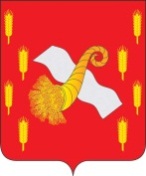 РОССИЙСКАЯ ФЕДЕРАЦИЯОРЛОВСКАЯ ОБЛАСТЬНОВОДЕРЕВЕНЬКОВСКИЙ РАЙОННЫЙ СОВЕТ НАРОДНЫХ ДЕПУТАТОВР Е Ш Е Н И Еот «12 » сентября  .	                     №  28/129  -РСО внесении изменений в решение                                                                                          Новодеревеньковского районного  Совета народных депутатов от 18 декабря .№22/102-РС «О районном  бюджете на 2019 год                                                                                                                      и на плановый период 2020 и 2021 годов»Рассмотрев обращение администрации района о внесении изменений в решение районного Совета народных депутатов №22/102-РС от 18 декабря .  «О районном бюджете на 2019 год и на плановый период 2020 и 2021 годов»            (в редакции решений от 19.02.2019г.  №24/107-РС, от 07.05.2019г. №26/117-РС)  Новодеревеньковский  районный Совет народных депутатов РЕШИЛ:     Внести следующие изменения:Пункт 1 изложить в следующей редакции:прогнозируемый общий объем доходов районного бюджета на 2019 год - в сумме  212 812,3 тыс. рублей, на 2020 год – в сумме 132 386,9 тыс. рублей, на 2021 год – в сумме 128 091,7 тыс. рублей;общий объем расходов районного бюджета на 2019 год -  в сумме 217 587,5 тыс. рублей,  на 2020 год – в сумме 134 238,9 тыс. рублей, на 2021 год – в сумме 129 919,7 тыс. рублей;дефицит районного бюджета на 2019 год – в сумме 4 775,2 тыс. рублей; на 2020 год – в сумме 1 852 тыс. рублей, на 2021 год – в сумме 1 828 тыс. рублей;утвердить источники финансирования дефицита районного бюджета на 2019 год  и на плановый период 2020 и 2021 годов - согласно приложению 1 к настоящему решению;утвердить резервный фонд в сумме 100 тыс. рублей.Внести изменение в приложение 3 в соответствие с приложением 2 к настоящему решению.             3.  Изложить в  новой редакции:      приложение 6 в соответствии с  приложением 3 к настоящему решению;     приложение 7 в соответствии с  приложением 4 к настоящему решению;     приложение 8 в соответствии с  приложением 5 к настоящему решению;     приложение 9 в соответствии с  приложением 6 к настоящему решению;     приложение 10 в соответствии с  приложением 7 к настоящему решению;     приложение 11 в соответствии с  приложением 8 к настоящему решению.              4.Утвердить распределение субсидии на финансирование мероприятий «Проведение ремонта, реконструкции и благоустройства воинских захоронений, братских могил и памятных знаков, расположенных на территории области» согласно приложению 9.             5. Направить настоящее решение главе района для подписания.	       6. Опубликовать настоящее решение в газете «Новодревеньковский Вестник» и разместить на официальном сайте администрации Новодеревеньковского района Орловской области в информационно-коммуникационной сети «Интернет».               7.  Контроль за исполнением настоящего решения возложить на постоянную депутатскую комиссию по бюджету,  налогам и экономической политике районного Совета (Овчинников С.К.)  Председатель  Новодеревеньковского  районного Совета народных депутатов                                            С.М.Папонова Глава  Новодеревеньковского района                                                С.Н.Медведев                                                                                                            «____» ____________ .                                                                                         Приложение 1к решению районного Совета народных     депутатов  «О внесении изменений в решение районного Совета   народных депутатов  №22/102-РС  от 18 декабря .   "О районном бюджете на 2019 год и на плановый период 2020 и 2021 годов»   от «12» сентября 2019г. № 28/129-РС                        Источники финансирования дефицита районного бюджета на 2019 год  и на  плановый период 2020 и 2021 годовПриложение  2                                                                                      к решению районного Совета народных     депутатов  «О внесении изменений в решение районного Совета   народных депутатов  №22/102-РС  от 18 декабря .   "О районном бюджете на 2019 год и на плановый период 2020 и 2021 годов»   от «12» сентября 2019г. № 28/129-РС                         Перечень главных администраторов доходов районного бюджета - органов местного самоуправления Новодеревеньковского района Орловской области Дополнительно ввестиПриложение  3                                                                                      к решению районного Совета народных     депутатов  «О внесении изменений в решение районного Совета   народных депутатов  №22/102-РС  от 18 декабря .   "О районном бюджете на 2019 год и на плановый период 2020 и 2021 годов»   от «12» сентября 2019г. № 28/129- РС                       Прогнозируемое поступление доходов в районный бюджет на 2019 год и на  плановый период  2020 и 2021 годовПриложение 4                                                                                       к решению районного Совета народных     депутатов  «О внесении изменений в решение районного Совета   народных депутатов  №22/102-РС  от 18 декабря 2018 г.   "О районном бюджете на 2019 год и на плановый период 2020 и 2021 годов»   от «12» сентября 2019г. № 28/129- РС                        Распределение бюджетных ассигнований по разделам и подразделам классификации расходов районного бюджета на 2019 год и на  плановый период  2020 и 2021 годов                                                                                                 Приложение 5                                                                                                 к решению районного Совета народных     депутатов  «О внесении изменений в решение районного Совета   народных депутатов  №22/102-РС  от 18 декабря 2018 г.   "О районном бюджете на 2019 год и на плановый период 2020 и 2021годов»                                                                                               от «12» сентября 2019г. № 28/129-РС                        Распределение бюджетных ассигнований   по разделам,  подразделам, целевым статьям и видам расходов классификации расходов районного бюджета на 2019 год  и на  плановый период  2020 и 2021 годов                                                                                                                                                                                                                                                                Приложение 6                                                                                                 к решению районного Совета народных     депутатов  «О внесении изменений в решение районного Совета   народных депутатов  №22/102-РС  от 18 декабря 2018 г.   "О районном бюджете на 2019 год и на плановый период 2020 и 2021годов»                                                                                               от «12» сентября 2019г. № 28/129- РС                        Ведомственная структура расходов бюджета на 2019 год и на плановый период 2020 и 2021 годов                                                                                                  Приложение 7                                                                                                 к решению районного Совета народных     депутатов  «О внесении изменений в решение районного Совета   народных депутатов  №22/102-РС  от 18 декабря 2018 г.   "О районном бюджете на 2019 год и на плановый период 2020 и 2021 годов»                                                                                              от «12» сентября 2019г. № 28/129-РС                         Приложение 8                                                                                      к решению районного Совета народных     депутатов  «О внесении изменений в решение районного Совета   народных депутатов  №22/102-РС  от 18 декабря 2018 г.   "О районном бюджете на 2019 год и на плановый период 2020 и 2021 годов»   от «12» сентября 2019г. № 28/129-РС                         Распределение бюджетных ассигнований, направляемых на государственную поддержку семьи и детей, на 2019 год и на плановый период 2020 и 2021 годовПриложение 9                                                                                       к решению районного Совета народных     депутатов  «О внесении изменений в решение районного Совета   народных депутатов  №22/102-РС  от 18 декабря 2018 г.   "О районном бюджете на 2019 год и на плановый период 2020 и 2021 годов»   от «12»сентября 2019г. № 28/129-РС                         Распределение субсидии на финансирование мероприятий «Проведение ремонта, реконструкции и благоустройства воинскиз захоронений, братских могил и памятных знаков, расположенных на территории области»Пояснительная запискак решению районного совета народных депутатов «О внесении изменений в решение районного совета народных депутатов №22/102-РС от 18 декабря 2018 года «О районном бюджете на 2019 год и на плановый период 2020 годов( май).	Доходная часть  районного бюджета  2019 года увеличена на 6 120,9 тыс. рублей в связи с увеличением плана 	по безвозмездным поступлениям на эту же сумму, из них: по субсидиям на  реализацию мероприятий по программе «Доступная среда» - на 361,5  тыс. рублей  (уведомления Департамента финансов Орловской области №1849 и №1850 от 18.03.2019г.); по субсидиям  на реализацию мероприятий по обеспечению жильем молодых семей -  на 792,1 тыс. рублей  (уведомление Департамента финансов Орловской области №2617/1 от 11.04.2019г.);  по прочим  субсидиям – на 2175 тыс. рублей, из них: на возмещение расходов по питанию -2111,1 тыс. рублей  (уведомление Департамента финансов Орловской области №1173 от 06.02.2019г.)  и на мероприятия по организации оздоровительной кампании для детей – 63,9 тыс. рублей (уведомление Департамента финансов Орловской области №1866 от 19.03.2019г.); по субвенциям на осуществление полномочий по составлению  (изменению) списков присяжных заседателей – на 1 тыс. рублей (уведомление Департамента финансов Орловской области №2258 от 04.04.2019г.);  по прочим субвенциям – на 2356,4 тыс. рублей на увеличение фонда оплаты труда педагогическому и административному персоналу  (уведомления Департамента финансов Орловской области №2352 и №2452 от 09.04.2019г.);  по межбюджетным трансфертам, передаваемым из бюджетов поселений на осуществление части полномочий по решению вопросов местного значения - на 49,9 тыс. рублей (на софинансирование ремонта дорог п. Хомутово) и по прочим межбюджетным трансфертам – на 385 тыс. рублей (наказы избирателей).Доходная часть районного бюджета  2020 и 2021 годов увеличена на 11,4 тыс. рублей в связи с увеличением плана по субвенциям на осуществление первичного воинского учета - на 11,4 тыс. рублей в связи с изменением методики распределения субвенций (уведомление Департамента финансов Орловской области №2534 от 10.04.2019г.); 	Расходная часть бюджета 2019 года  увеличена на 6 120,9 тыс. рублей.          По общегосударственным вопросам ассигнования увеличены на 1 тыс. рублей по р.0105 «Судебная система» на  составление (изменение) списков присяжных заседателей.По национальной экономике расходы увеличены на 49,9 тыс. рублей  по дорожному хозяйству в связи с передачей средств из поселкового бюджета на софинансирование ремонта дорог.По жилищно-коммунальному хозяйству ассигнования увеличены на 85 тыс. рублей по р. 0502 «Коммунальное хозяйство» в связи с выделением средств по наказам избирателей на приобретение частотного преобразователя в с. Косарево.По образованию расходы увеличены на 5192,9 тыс. рублей, в том числе:  по дошкольному образованию – на 1361,5 тыс. рублей, из них: на увеличение фонда оплаты труда педагогическому и административному персоналу- 1000 тыс. рублей и на реализацию программы «Доступная среда»- 361,5 тыс. рублей ; по   общему образованию - на 3567,5 тыс. рублей, из них: на увеличение фонда оплаты труда педагогическому и административному персоналу  1356,4 тыс. рублей,  на возмещение расходов на питание на 2111,1 тыс. рублей, на  приобретение котла для котельной	 Паньковской средней школы – 100 тыс. рублей, выделенных за счет государственной программы Орловской области «Реализация наказов избирателей депутатам Орловского областного Совета народных депутатов».  По дополнительному образованию расходы увеличены на 200 тыс. рублей в связи с выделением средств по наказам избирателей на приобретение оборудования для котельной Центра развития детей. По молодежной политике ассигнования увеличены на 63,9 тыс. рублей в связи с выделение средств из областного бюджета на приобретение путевок в загородные лагеря.По социальной политике ассигнования увеличены на 792,1 тыс. рублей по р. 1004 в связи с выделением средств на выплату субсидии на обеспечение жильем молодых семей.Расходная часть бюджета 2020 и 2021 годов увеличена на 11,4 тыс. рублей в связи с увеличением расходов         по национальной обороне на осуществление первичного воинского учета на территориях, где отсутствуют военные комиссариаты.  Зам. начальника финансового отдела                                     Н.Н.Гришина    КодНаименование показателяСумма, тыс. рублейСумма, тыс. рублейСумма, тыс. рублейКодНаименование показателя2019 год2020 год2021 годИсточники финансирования дефицита бюджета4 775,21 852,01 828,001 05 00 00 00 0000 000Изменение остатков средств на счетах по учету средств бюджетов 4 775,21 852,01 828,001 05 00 00 00 0000 500Увеличение остатков средств бюджетов-212 812,3-132 386,9-128 091,701 05 02 00 00 0000 500Увеличение прочих остатков средств бюджетов-212 812,3-132 386,9-128 091,701 05 02 01 00 0000 510Увеличение прочих остатков денежных средств бюджетов-212 812,3-132 386,9-128 091,701 05 02 01 05 0000 510Увеличение прочих остатков денежных средств бюджета муниципального района-212 812,3-132 386,9-128 091,701 05 00 00 00 0000 600Уменьшение остатков средств бюджетов217 587,5134 238,9129 919,701 05 02 00 00 0000 600Уменьшение прочих остатков средств бюджетов217 587,5134 238,9129 919,701 05 02 01 00 0000 610Уменьшение прочих остатков денежных средств бюджетов217 587,5134 238,9129 919,701 05 02 01 05 0000 610Уменьшение прочих остатков денежных средств бюджета муниципального района217 587,5134 238,9129 919,7Код главыКод доходаНаименованиеФинансовый отдел администрации Новодеревеньковского района Орловской областиФинансовый отдел администрации Новодеревеньковского района Орловской областиФинансовый отдел администрации Новодеревеньковского района Орловской области009202 25169 05 0000 150Субсидии бюджетам муниципальных районов на обновление материально-технической базы для формирования у обучающихся современных технологических и гуманитарных навыков009202 25519 05 0000 150Субсидии бюджетам муниципальных районов на поддержку отрасли культуры009202 35135 05 0000 150Субвенции бюджетам муниципальных районов на осуществление полномочий по обеспечению жильем отдельных категорий граждан, установленных Федеральным Законом от 12 января1995 года №5-ФЗ «О ветеранах»009202 35176 05 0000 150Субвенции бюджетам муниципальных районов на осуществление полномочий по обеспечению жильем отдельных категорий граждан, установленных Федеральным законом от 24 ноября 1995 года №181-ФЗ «О социальной защите инвалидов в Российской Федерации»КодНаименование показателяСумма   (тыс. рублей)   Сумма   (тыс. рублей)   Сумма   (тыс. рублей)   КодНаименование показателя2019 год2020 год2021 год1 00 00000 00 0000 000Всего доходов76 715,574 527,074 795,0Налоговые доходы59 044,559 956,061 224,01 01 02000 01 0000 110Налог на доходы физических лиц49 486,050 723,051 991,01 03 02000 01 0000 110Акцизы по подакцизным товарам (продукции), производимым на территории Российской Федерации4 898,54 693,04 693,01 05 02000 02 1000 110Единый налог на вмененный доход для отдельных видов деятельности		3 500,0		3 500,0		3 500,01 05 03000 01 0000 110Единый сельскохозяйственный налог366,0366,0366,0Налог, взимаемый в связи с применением патентной системы налогообложения67,067,067,01 08 00000 00 0000 110Государственная пошлина727,0607,0607,0Неналоговые доходы17 671,014 571,013 571,0  1 11 05010 00 0000 120Доходы, получаемые  в  виде  арендной  платы  за земельные участки, государственная собственность на которые не разграничена, а  также средства от продажи права на заключение договоров аренды указанных земельных участков                                  6 900,06 400,06 400,01 11 05030 00 0000 120 Доходы от сдачи в аренду  имущества, находящегося в оперативном управлении органов государственной власти, местного самоуправления400,0400,0400,01 12 01000 01 0000 120Плата за негативное воздействие на окружающую среду30,030,030,01 14 02000 00 0000 410Доходы от реализации имущества, находящегося в  государственной и муниципальной собственности 500,0500,0500,01 14 06000 00 0000 430Доходы от продажи земельных участков, находящихся в государственной и муниципальной собственности (за исключением земельных участков автономных учреждений)9 100,06 500,05 500,01 15 00000 00 0000 140Административные платежи1,01,01,01 16 00000 00 0000 140Штрафы, санкции, возмещение ущерба740,0740,0740,02 02 00000 00 0000 000Безвозмездные поступления от других бюджетов бюджетной системы Российской Федерации кроме бюджетов государственных внебюджетных фондов136 096,857 859,953 296,72 02 01000 00 0000 150Дотации от других бюджетов бюджетной системы Российской Федерации17 237,011 949,012 206,02 02 15001 05 0000 150Дотации на выравнивания уровня бюджетной обеспеченности13 127,011 949,012 206,02 02 15002 05 0000 150Дотации на поддержку мер по обеспечению сбалансированности бюджетов4 110,02 02 20000 00 0000 150Субсидии от других бюджетов бюджетной системы Российской Федерации14 247,82 02 20077 05 0000 150Субсидии бюджетам муниципальных районов на софинансирование капитальных вложений в объекты государственной (муниципальной собственности)2 188,72 02 20216 05 0000 150Субсидии бюджетам муниципальных районов на осуществление дорожной деятельности в отношении автомобильных дорог общего пользования7 000,02 02 25027 05 0000 150Субсидии бюджетам муниципальных районов на реализацию мероприятий государственной программы Российской Федерации «Доступная среда»361,52 02 25169 05 0000 150Субсидии бюджетам муниципальных районов обновление материально-технической базы для формирования у обучающихся современных технологических и гуманитарных навыков1595,72 02 25497 05 0000 150Субсидии бюджетам муниципальных районов на реализацию мероприятий по обеспечению жильем молодых семей792,2202 25519 05 0000 150Субсидии бюджетам муниципальных районов на поддержку отрасли культуры119,02 02 29999 05 0000 150Прочие субсидии2 190,72 02 30000 00 0000 150Субвенции от других бюджетов бюджетной системы Российской Федерации98 795,445 910,941 090,72 02 30021 05 0000 150Субвенции бюджетам муниципальных районов на ежемесячное денежное вознаграждение за классное руководство1 641,91 641,91 641,92 02 30024 05 0000 150 Субвенции бюджетам муниципальных районов на выполнение переданных полномочий субъектов Российской Федерации4 096,64 020,84 020,82 02 30027 05 0000 150Субвенции бюджетам муниципальных районов на содержание ребенка в семье опекуна и приемной семье, а также на оплату труда приемному родителю 3 422,83 422,83 422,82 02 30029 05 0000 150Субвенции бюджетам муниципальных районов на компенсацию  части платы, взимаемой с родителей (законных представителей) за присмотр и уход за детьми, посещающими образовательные организации, реализующие образовательные программы дошкольного образования709,2753,5748,82 02 30119 05 0000 150Субвенции бюджетам муниципальных районов на обеспечение   предоставления жилых помещений детям-сиротам и детям, оставшимся без попечения родителей, лицам, потерявших в период обучения обоих родителей или единственного родителя, лицам из их числа по договорам найма специализированных жилых помещений1 574,41 574,42 02 35082 05 0000 150Субвенции бюджетам муниципальных районов на   предоставление жилых помещений детям-сиротам и детям, оставшимся без попечения родителей, лицам из их числа по договорам найма специализированных жилых помещений 2 596,52 596,52 596,52 02 35118 05 0000 150Субвенции бюджетам муниципальных районов  на осуществление  первичного воинского учета на территориях, где отсутствуют военные комиссариаты882,2882,2882,22 02 35120 05 0000 150Субвенции бюджетам муниципальных районов  на составление (изменение) списков кандидатов в присяжные заседатели федеральных судов общей юрисдикции в Российской Федерации4,03,03,02 02 35135 05 0000 150Субвенции бюджетам муниципальных районов на осуществление полномочий по обеспечению жильем отдельных категорий граждан, установленных Федеральным Законом от 12 января1995 года №5-ФЗ «О ветеранах»585,1579,32 02 35176 05 0000 150Субвенции бюджетам муниципальных районов на осуществление полномочий по обеспечению жильем отдельных категорий граждан, установленных Федеральным законом от 24 ноября 1995 года №181-ФЗ «О социальной защите инвалидов в Российской Федерации»640,92 02 35260 05 0000 150Субвенции бюджетам муниципальных районов на выплату единовременных пособий при всех формах устройства детей, лишенных родительских прав  в семью318,6322,3339,12 02 39999 05 0000 150Прочие субвенции бюджетам муниципальных районов 83 897,630 693,525 281,92 02 40000 00 0000 150Иные межбюджетные трансферты5 816,62 02 40014 05 0000 150Межбюджетные трансферты, передаваемые бюджетам  муниципальных районов из бюджетов поселений на осуществление части полномочий по решению вопросов местного значения в соответствии с заключенными соглашениями315,52 02 49999 05 0000 150Прочие межбюджетные трансферты, передаваемые бюджетам муниципальных районов5501,1Всего доходов212 812,3132 386,9128 091,7Дефицит-4 775,2-1 852,0-1 828,0НаименованиеНаименованиеРПрПРСумма         (тыс. рублей)Сумма         (тыс. рублей)Сумма         (тыс. рублей)НаименованиеНаименованиеРПрПР2019 год2020 год2021 годИтогоИтого217 587,5134 238,9129 919,7ОБЩЕГОСУДАРСТВЕННЫЕ ВОПРОСЫОБЩЕГОСУДАРСТВЕННЫЕ ВОПРОСЫ010024 508,121 730,121 255,1Средства бюджета муниципального районаСредства бюджета муниципального района123 736,020 959,020 484,0Целевые безвозмездные поступленияЦелевые безвозмездные поступления2772,1771,1771,1Функционирование высшего должностного лица субъекта Российской Федерации и муниципального образованияФункционирование высшего должностного лица субъекта Российской Федерации и муниципального образования010001021 151,01 151,01 151,0Функционирование законодательных (представительных) органов государственной власти и представительных органов муниципальных образованийФункционирование законодательных (представительных) органов государственной власти и представительных органов муниципальных образований01000103456,0456,0456,0Функционирование Правительства Российской Федерации, высших исполнительных органов государственной власти субъектов Российской Федерации, местных администрацийФункционирование Правительства Российской Федерации, высших исполнительных органов государственной власти субъектов Российской Федерации, местных администраций0100010415 707,014 847,014 387,0Судебная системаСудебная система010001054,03,03,0Обеспечение деятельности финансовых, налоговых и таможенных органов и органов финансового (финансово-бюджетного) надзораОбеспечение деятельности финансовых, налоговых и таможенных органов и органов финансового (финансово-бюджетного) надзора010001063 352,03 352,03 352,0Резервные фондыРезервные фонды01000111100,0500,0500,0Другие общегосударственные вопросыДругие общегосударственные вопросы010001133 738,11 421,11 406,1НАЦИОНАЛЬНАЯ ОБОРОНАНАЦИОНАЛЬНАЯ ОБОРОНА0200882,2882,2882,2Целевые безвозмездные поступленияЦелевые безвозмездные поступления2882,2882,2882,2Мобилизационная и вневойсковая подготовка02000203882,2882,2882,2НАЦИОНАЛЬНАЯ ЭКОНОМИКА040016 208,86 180,06 165,0Средства бюджета муниципального района19 208,86 180,06 165,0Целевые безвозмездные поступления27 000,0Сельское хозяйство04000405256,0Транспорт040004081 492,01 372,01 372,0Дорожное хозяйство (дорожные фонды)0400040914 145,84 693,04 693,0Другие вопросы в области национальной экономики04000412315,0115,0100,0ЖИЛИЩНО-КОММУНАЛЬНОЕ ХОЗЯЙСТВО05002 495,0350,0350,0Средства бюджета муниципального района12 410,0350,0350,0Целевые безвозмездные поступления285,0Жилищное хозяйство05000501100,0100,0100,0Коммунальное хозяйство050005022 295,0250,0250,0Благоустройство05000503100,0ОБРАЗОВАНИЕ0700147 695,882 590,476 062,8Средства бюджета муниципального района155 035,450 255,049 139,0Целевые безвозмездные поступления292 660,432 335,426 923,8Дошкольное образование0700070120 497,99 985,09 985,0Общее образование07000702113 790,959 147,452 619,8Дополнительное образование детей070007039 316,09 116,09 116,0Молодежная политика и оздоровление детей07000707646,0897,0897,0Другие вопросы в области образования070007093 445,03 445,03 445,0КУЛЬТУРА, КИНЕМАТОГРАФИЯ08007 004,67 016,06 806,0Средства бюджета муниципального района16 769,97 016,06 806,0Целевые безвозмездные поступления2234,7Культура080008017 004,67 016,06 806,0СОЦИАЛЬНАЯ ПОЛИТИКА100010 696,010 224,410 815,8Средства бюджета муниципального района1950,0950,0950,0Целевые безвозмездные поступления29 746,09 274,49 865,8Пенсионное обеспечение10001001450,0450,0450,0Социальное обеспечение населения100010031 326,0100,0679,3Охрана семьи и детства100010048 289,39 119,59 131,6Другие вопросы в области социальной политики10001006630,7554,9554,9ФИЗИЧЕСКАЯ КУЛЬТУРА И СПОРТ11004 776,1300,0300,0Средства бюджета муниципального района1300,0300,0300,0Целевые безвозмездные поступления24 476,1Массовый спорт110011024 776,1300,0300,0СРЕДСТВА МАССОВОЙ ИНФОРМАЦИИ1200433,1Средства бюджета муниципального района1433,1Телевидение и радиовещание12001201433,1МЕЖБЮДЖЕТНЫЕ ТРАНСФЕРТЫ ОБЩЕГО ХАРАКТЕРА БЮДЖЕТАМ СУБЪЕКТОВ РОССИЙСКОЙ ФЕДЕРАЦИИ И МУНИЦИПАЛЬНЫХ ОБРАЗОВАНИЙ14002 887,82 647,82 647,8Средства бюджета муниципального района200,0Целевые безвозмездные поступления22 687,82 647,82 647,8Дотации на выравнивание бюджетной обеспеченности субъектов Российской Федерации и муниципальных образований140014012 647,82 647,82 647,8Иные дотации14001402200,0Прочие межбюджетные трансферты1400140340УСЛОВНО УТВЕРЖДЕННЫЕ РАСХОДЫ99002 318,04 635,0Средства бюджета муниципального района12 318,04 635,0Условно утвержденные расходы990099992 318,04 635,0НаименованиеРПрПРЦстВРИстСумма  (тыс. рублей)Сумма  (тыс. рублей)Сумма  (тыс. рублей)НаименованиеРПрПРЦстВРИст2019 год2020 год2021 годИтого217 587,5134 238,9129 919,7Средства бюджета муниципального района199 043,288 328,088 829,0Целевые безвозмездные поступления2118 544,345 910,941 090,7ОБЩЕГОСУДАРСТВЕННЫЕ ВОПРОСЫ010024 508,121 730,121 255,1Средства бюджета муниципального района123 736,020 959,020 484,0Целевые безвозмездные поступления2772,1771,1771,1Функционирование высшего должностного лица субъекта Российской Федерации и муниципального образования010001021 151,01 151,01 151,0Непрограммная часть районного бюджета01000102БГ000000001 151,01 151,01 151,0Глава муниципального образования01000102БГ000900101 151,01 151,01 151,0Расходы на выплаты персоналу в целях обеспечения выполнения функций государственными (муниципальными) органами, казенными учреждениями, органами управления государственными внебюджетными фондами01000102БГ000900101001 151,01 151,01 151,0Расходы на выплаты персоналу государственных (муниципальных) органов01000102БГ000900101201 151,01 151,01 151,0Средства бюджета муниципального района01000102БГ0009001012011 151,01 151,01 151,0Функционирование законодательных (представительных) органов государственной власти и представительных органов муниципальных образований01000103456,0456,0456,0Непрограммная часть районного бюджета01000103БГ00000000456,0456,0456,0Центральный аппарат в рамках непрограммной части районного бюджета01000103БГ00090020456,0456,0456,0Расходы на выплаты персоналу в целях обеспечения выполнения функций государственными (муниципальными) органами, казенными учреждениями, органами управления государственными внебюджетными фондами01000103БГ00090020100411,0411,0411,0Расходы на выплаты персоналу государственных (муниципальных) органов01000103БГ00090020120411,0411,0411,0Средства бюджета муниципального района01000103БГ000900201201411,0411,0411,0Закупка товаров, работ и услуг для государственных (муниципальных) нужд01000103БГ0009002020025,025,025,0Иные закупки товаров, работ и услуг для обеспечения государственных (муниципальных) нужд01000103БГ0009002024025,025,025,0Средства бюджета муниципального района01000103БГ00090020240125,025,025,0Иные бюджетные ассигнования01000103БГ0009002080020,020,020,0Уплата налогов, сборов и иных платежей01000103БГ0009002085020,020,020,0Средства бюджета муниципального района01000103БГ00090020850120,020,020,0Функционирование Правительства Российской Федерации, высших исполнительных органов государственной власти субъектов Российской Федерации, местных администраций0100010415 707,014 847,014 387,0Непрограммная часть районного бюджета01000104БГ0000000015 697,014 837,014 377,0Центральный аппарат в рамках непрограммной части районного бюджета01000104БГ0009002015 697,014 837,014 377,0Расходы на выплаты персоналу в целях обеспечения выполнения функций государственными (муниципальными) органами, казенными учреждениями, органами управления государственными внебюджетными фондами01000104БГ0009002010012 646,012 186,011 726,0Расходы на выплаты персоналу государственных (муниципальных) органов01000104БГ0009002012012 646,012 186,011 726,0Средства бюджета муниципального района01000104БГ00090020120112 646,012 186,011 726,0Закупка товаров, работ и услуг для государственных (муниципальных) нужд01000104БГ000900202002 987,02 587,02 587,0Иные закупки товаров, работ и услуг для обеспечения государственных (муниципальных) нужд01000104БГ00090020240 2 987,0 2 587,0 2 587,0Средства бюджета муниципального района01000104БГ0009002024012 987,02 587,02 587,0Иные бюджетные ассигнования01000104БГ0009002080064,064,064,0Уплата налогов, сборов и иных платежей01000104БГ0009002085064,064,064,0Средства бюджета муниципального района01000104БГ00090020850164,064,064,0Муниципальная программа «Развитие муниципальной службы в Новодеревеньковском районе на 2019-2021 годы»01000104Г80000000010,010,010,0Основное мероприятие «Совершенствование организации муниципальной службы»01000104Г8001000005,05,05,0Реализация основного мероприятия01000104Г8001903905,05,05,0Расходы на выплаты персоналу в целях обеспечения выполнения функций государственными (муниципальными) органами, казенными учреждениями, органами управления государственными внебюджетными фондами01000104Г8001903901005,05,05,0Расходы на выплаты персоналу государственных (муниципальных) органов01000104Г8001903901205,05,05,0Средства бюджета муниципального района01000104Г80019039012015,05,05,0Закупка товаров, работ и услуг для государственных (муниципальных) нужд01000104Г8001903902005,05,05,0Иные закупки товаров, работ и услуг для обеспечения государственных (муниципальных) нужд01000104Г8001903902405,05,05,0Средства бюджета муниципального района01000104Г80019039024015,05,05,0Судебная система010001054,03,03,0Непрограммная часть районного бюджета01000105БГ000000004,03,03,0Осуществление полномочий по составлению (изменению) списков кандидатов в присяжные заседатели федеральных судов общей юрисдикции в Российской Федерации01000105БГ000512004,03,03,0Закупка товаров, работ и услуг для обеспечения государственных (муниципальных) нужд01000105БГ000512002004,03,03,0Иные закупки товаров, работ и услуг для обеспечения государственных (муниципальных) нужд01000105БГ000512002004,03,03,0Целевые безвозмездные поступления01000105БГ0005120020024,03,03,0Обеспечение деятельности финансовых, налоговых и таможенных органов и органов финансового (финансово-бюджетного) надзора010001063 352,03 352,03 352,0Непрограммная часть районного бюджета01000106БГ000000003 352,03 352,03 352,0Центральный аппарат в рамках непрограммной части районного бюджета01000106БГ000900202 941,02 941,02 941,0Расходы на выплаты персоналу в целях обеспечения выполнения функций государственными (муниципальными) органами, казенными учреждениями, органами управления государственными внебюджетными фондами01000106БГ000900201002 496,02 496,02 496,0Расходы на выплаты персоналу государственных (муниципальных) органов01000106БГ000900201202 496,02 496,02 496,0Средства бюджета муниципального района01000106БГ0009002012012 496,02 496,02 496,0Закупка товаров, работ и услуг для государственных (муниципальных) нужд01000106БГ00090020200415,0415,0415,0Иные закупки товаров, работ и услуг для обеспечения государственных (муниципальных) нужд01000106БГ00090020240415,0415,0415,0Средства бюджета муниципального района01000106БГ000900202401415,0415,0415,0Иные бюджетные ассигнования01000106БГ0009002080030,030,030,0Уплата налогов, сборов и иных платежей01000106БГ0009002085030,030,030,0Средства бюджета муниципального района01000106БГ00090020850130,030,030,0Руководитель контрольно-счетной палаты муниципального образования и его заместители01000106БГ00090030411,0411,0411,0Расходы на выплаты персоналу в целях обеспечения выполнения функций государственными (муниципальными) органами, казенными учреждениями, органами управления государственными внебюджетными фондами01000106БГ00090030100411,0411,0411,0Расходы на выплаты персоналу государственных (муниципальных) органов01000106БГ00090030120411,0411,0411,0Средства бюджета муниципального района01000106БГ000900301201411,0411,0411,0Резервные фонды01000111100,0500,0500,0Непрограммная часть районного бюджета01000111БГ00000000100,0500,0500,0Резервные фонды  местных администраций01000111БГ00090040100,0500,0500,0Иные бюджетные ассигнования01000111БГ00090040800100,0500,0500,0Резервные средства01000111БГ00090040870100,0500,0500,0Средства бюджета муниципального района01000111БГ000900408701100,0500,0500,0Другие общегосударственные вопросы010001133 738,11 421,11 406,1Непрограммная часть районного бюджета01000113БГ000000003 706,11 406,11 406,1Создание административных комиссий и определение перечня должностных лиц органов местного самоуправления, уполномоченных составлять протоколы об административных правонарушениях, в рамках непрограммной части районного бюджета01000113БГ00071580243,2243,2243,2Расходы на выплаты персоналу в целях обеспечения выполнения функций государственными (муниципальными) органами, казенными учреждениями, органами управления государственными внебюджетными фондами01000113БГ00071580100243,2243,2243,2Расходы на выплаты персоналу государственных (муниципальных) органов01000113БГ00071580120243,2243,2243,2Целевые безвозмездные поступления01000113БГ000715801202243,2243,2243,2Выполнение государственных полномочий Орловской области по созданию комиссий  по делам несовершеннолетних и защите их прав и организации деятельности этих комиссий в рамках непрограммной части районного бюджета01000113БГ00071590284,6284,6284,6Расходы на выплаты персоналу в целях обеспечения выполнения функций государственными (муниципальными) органами, казенными учреждениями, органами управления государственными внебюджетными фондами01000113БГ00071590100274,6274,6274,6Расходы на выплаты персоналу государственных (муниципальных) органов01000113БГ00071590120274,6274,6274,6Закупка товаров, работ и услуг для государственных (муниципальных) нужд01000113БГ0007159020010,010,010,0Иные закупки товаров, работ и услуг для обеспечения государственных (муниципальных) нужд01000113БГ0007159020010,010,010,0Средства бюджета муниципального района01000113БГ0007159020010,010,010,0Выполнение полномочий  в сфере трудовых отношений в рамках непрограммной части районного бюджета01000113БГ00071610240,3240,3240,3Расходы на выплаты персоналу в целях обеспечения выполнения функций государственными (муниципальными) органами, казенными учреждениями, органами управления государственными внебюджетными фондами01000113БГ00071610100240,3240,3240,3Расходы на выплаты персоналу государственных (муниципальных) органов01000113БГ00071610120240,3240,3240,3Целевые безвозмездные поступления01000113БГ000716101202240,3240,3240,3Центральный аппарат в рамках непрограммной части районного бюджета01000113БГ00090020240,0240,0240,0Расходы на выплаты персоналу в целях обеспечения выполнения функций государственными (муниципальными) органами, казенными учреждениями, органами управления государственными внебюджетными фондами01000113БГ00090020100240,0240,0240,0Расходы на выплаты персоналу государственных (муниципальных) органов01000113БГ00090020120240,0240,0240,0Средства бюджета муниципального района01000113БГ000900201201240,0240,0240,0Оценка недвижимости, признание прав и регулирование отношений по государственной и муниципальной собственности01000113БГ00090050300,0300,0300,0Закупка товаров, работ и услуг для государственных (муниципальных) нужд01000113БГ00090050200300,0300,0300,0Иные закупки товаров, работ и услуг для обеспечения государственных (муниципальных) нужд01000113БГ00090050240300,0300,0300,0Средства бюджета муниципального района01000113БГ000900502401300,0300,0300,0Реализация функций органов местного самоуправления в сфере муниципального управления в рамках непрограммной части районного бюджета01000113БГ000900602 398,098,098,0Закупка товаров, работ и услуг для государственных (муниципальных) нужд01000113БГ000900602002 275,020,020,0Иные закупки товаров, работ и услуг для обеспечения государственных (муниципальных) нужд01000113БГ000900602402 275,020,020,0Средства бюджета муниципального района01000113БГ0009006024012 275,020,020,0Социальное обеспечение и иные выплаты населению01000113БГ0009006030048,048,048,0Иные выплаты населению01000113БГ0009006036048,048,048,0Средства бюджета муниципального района01000113БГ00090060360148,048,048,0Иные бюджетные ассигнования01000113БГ0009006080075,030,030,0Исполнение судебных актов01000113БГ0009006083027,730,030,0Средства бюджета муниципального района01000113БГ00090060830127,730,030,0Уплата налогов, сборов и иных платежей01000113БГ0009006085047,3Средства бюджета муниципального района01000113БГ00090060850147,3Муниципальная программа «Профилактика правонарушений и борьба с преступностью в Новодеревеньковском районе на 2017-2020 годы»01000113Г60000000015,015,0Основное мероприятие «Профилактика правонарушений несовершеннолетних»01000113Г60010000015,015,0Реализация основного мероприятия01000113Г60019037015,015,0Закупка товаров, работ и услуг для государственных (муниципальных) нужд01000113Г60019037020015,015,0Иные закупки товаров, работ и услуг для обеспечения государственных (муниципальных) нужд01000113Г60019037024015,015,0Средства бюджета муниципального района01000113Г600190370240115,015,0Муниципальная программа «Противодействие экстремизму и профилактика терроризма на территории Новолеревеньковского района Орловской области на 2017-2019 годы»01000113Г7000000002,0Основное мероприятие «Совершенствование системы профилактических мер антиэкстремисткой направленности»01000113Г7001000002,0Реализация основного мероприятия01000113Г7001903802,0Закупка товаров, работ и услуг для государственных (муниципальных) нужд01000113Г7001903802002,0Иные закупки товаров, работ и услуг для обеспечения государственных (муниципальных) нужд01000113Г7001903802402,0Средства бюджета муниципального района01000113Г70019038024012,0Муниципальная программа «Поддержка социально ориентированных некоммерческих организаций в Новодеревеньковском районе на 2017-2019 годы»01000113Г9000000005,0Основное мероприятие «Создание условий для деятельности социально ориентированных некоммерческих организаций района»01000113Г9001000005,0Реализация основного мероприятия01000113Г9001904005,0Закупка товаров, работ и услуг для государственных (муниципальных) нужд01000113Г9001904005,0Иные закупки товаров, работ и услуг для обеспечения государственных (муниципальных) нужд01000113Г9001904002405,0Средства бюджета муниципального района01000113Г90019040024015,0Муниципальная программа «Укрепление межнационального мира и межконфессионального согласия, профилактика межнациональных конфликтов и продуцируемых ими правонарушений в Новодеревеньковском районе на 2017-2019 годы»01000113П1000000005,0Основное мероприятие «Совершенствование системы прфилактических мер антитеррористической и антиэкстремисткой направленности»01000113П1001000005,0Реализация основного мероприятия01000113П1001904105,0Закупка товаров, работ и услуг для государственных (муниципальных) нужд01000113П1001904105,0Иные закупки товаров, работ и услуг для обеспечения государственных (муниципальных) нужд01000113П1001904102405,0Средства бюджета муниципального района01000113П10019041024015,0Муниципальная программа «Комплексные меры противодействия злоупотреблению наркотических средств, психотропных веществ или их аналогов, растений, содержащих наркотические средства или психотропные вещества, либо их частей, содержащих наркотические вещества на 2019-2021 годы в Новодеревеньковском районе Орловской области»            01000113П7000000005,0Основное мероприятие «Реализация комплекса мероприятий антинаркотической направленности среди различных категорий населения, прежде всего – среди молодежи»01000113П7001000005,0Реализация основного мероприятия01000113П7001904305,0Закупка товаров, работ и услуг для государственных (муниципальных) нужд01000113П7001904305,0Иные закупки товаров, работ и услуг для обеспечения государственных (муниципальных) нужд01000113П7001904302405,0Средства бюджета муниципального района01000113П70019043024015,0НАЦИОНАЛЬНАЯ ОБОРОНА0200882,2882,2882,2Целевые безвозмездные поступления2882,2882,2882,2Мобилизационная и вневойсковая подготовка02000203882,2882,2882,2Непрограммная часть районного бюджета02000203БГ00000000882,2882,2882,2Осуществление первичного воинского учета на территориях, где отсутствуют военные комиссариаты02000203БГ00051180882,2882,2882,2Межбюджетные трансферты02000203БГ00051180500882,2882,2882,2Субвенции02000203БГ00051180530882,2882,2882,2Целевые безвозмездные поступления02000203БГ000511805302882,2882,2882,2НАЦИОНАЛЬНАЯ ЭКОНОМИКА040016 208,86 180,06 165,0Средства бюджета муниципального района19 208,86 180,06 165,0Целевые безвозмездные поступления27 000,0Сельское хозяйство04000405256,0Непрограммная часть районного бюджета04000405БГ00000000256,0Софинансирование строительства многофункциональной спортивной площадки04000405БГ000L0180256,0Закупка товаров, работ и услуг для государственных (муниципальных) нужд04000405БГ000L0180200256,0Иные закупки товаров, работ и услуг для обеспечения государственных (муниципальных) нужд04000405БГ000L0180240256,0Средства бюджета муниципального района04000405БГ000L01802401256,0Транспорт040004081 492,01 372,01 372,0Непрограммная часть районного бюджета04000408БГ000000001 492,01 372,01 372,0Отдельные мероприятия в области автомобильного транспорта в рамках непрограммной части районного бюджета04000408БГ000900701 492,01 372,01 372,0Иные бюджетные ассигнования04000408БГ000900708001 492,01 372,01 372,0Субсидии юридическим лицам (кроме некоммерческих организаций), индивидуальным предпринимателям, физическим лицам04000408БГ000900708101 492,01 372,01 372,0Средства бюджета муниципального района04000408БГ0009007081011 492,01 372,01 372,0Дорожное хозяйство (дорожные фонды)0400040914 145,84 693,04 693,0Муниципальная программа  «Содержание и проведение текущего ремонта на автомобильных дорогах общего пользования местного значения на территории Новодеревеньковскогорайона в 2019 – 2021 годы»04000409П20000000013 145,83 693,03 693,0Основное мероприятие «Текущий ремонт автомобильных дорог общего пользования»04000409П20010000011 555,82 103,02 103,0Поддержка дорожного хозяйства04000409П2001705507 000,0Закупка товаров, работ и услуг для государственных (муниципальных) нужд04000409П2001705502007 000,0Иные закупки товаров, работ и услуг для обеспечения государственных (муниципальных) нужд04000409П2001705502407 000,0Целевые безвозмездные поступления04000409П20017055024027 000,0Текущий ремонт автомобильных дорог общего пользования04000409П2001900804 555,82 103,02 103,0Закупка товаров, работ и услуг для государственных (муниципальных) нужд04000409П2001900802004 555,82 103,02 103,0Иные закупки товаров, работ и услуг для обеспечения государственных (муниципальных) нужд04000409П2001900802404 555,82 103,02 103,0Средства бюджета муниципального района04000409П20019008024014 555,82 103,02 103,0Основное мероприятие «Зимнее и летние содержание автомобильных дорог общего пользования»04000409П2002000001 590,01 590,01 590,0Реализация основного мероприятия04000409П2002900801 590,01 590,01 590,0Закупка товаров, работ и услуг для государственных (муниципальных) нужд04000409П2002900802001 590,01 590,01 590,0Иные закупки товаров, работ и услуг для обеспечения государственных (муниципальных) нужд04000409П2002900802401 590,01 590,01 590,0Средства бюджета муниципального района04000409П20029008024011 590,01 590,01 590,0Муниципальная программа  «Комплексное развитие систем транспортной инфраструктуры сельских поселений Новодеревеньковского района Орловской области на 2017-2031 годы»04000409П3000000001 000,01 000,01 000,0Основное мероприятие «Реконструкция и ремонт автомобильных дорог общего пользования»04000409П3001000001 000,01 000,01 000,0Реализация основного мероприятия04000409П3001900801 000,01 000,01 000,0Закупка товаров, работ и услуг для государственных (муниципальных) нужд04000409П3001900802001 000,01 000,01 000,0Иные закупки товаров, работ и услуг для обеспечения государственных (муниципальных) нужд04000409П3001900802401 000,01 000,01 000,0Средства бюджета муниципального района04000409П30019008024011 000,01 000,01 000,0Другие вопросы в области национальной экономики04000412315,0115,0100,0Муниципальная программа «Развитие муниципального унитарного предприятия МУП «Бытовик» в части оказания бытовых услуг населению Новодеревеньковского района на  2018-2020 гг.»04000412Г100000000300,0100,0100,0Подпрограмма «Развитие отрасли бытового обслуживания наседения»04000412Г110000000300,0100,0100,0Основное мероприятие «Обеспечение доступности качественных бытовых услуг»04000412Г110100000300,0100,0100,0Реализация основного мероприятия04000412Г110190090300,0100,0100,0Иные бюджетные ассигнования04000412Г110190090800300,0100,0100,0Субсидии юридическим лицам (кроме некоммерческих организаций), индивидуальным предпринимателям, физическим лицам04000412Г110190090810300,0100,0100,0Средства бюджета муниципального района04000412Г1101900908101300,0100,0100,0Муниципальная программа «Развитие и поддержка малого и среднего предпринимательства в Новодеревеньковском районе на 2017-2020 годы»04000412Г50000000015,015,0Подпрограмма «Развитие и поддержка малого и среднего предпринимательства»04000412Г51000000015,015,0Основное мероприятие «Формирование и обеспечение функционирования инфраструктуры поддержки малого и среднего предпринимательства»04000412Г51010000015,015,0Реализация основного мероприятия04000412Г51019036015,015,0Иные бюджетные ассигнования04000412Г51019036080015,015,0Субсидии юридическим лицам (кроме некоммерческих организаций), индивидуальным предпринимателям, физическим лицам04000412Г51019036081015,015,0Средства бюджета муниципального района04000412Г51019036081015,015,0ЖИЛИЩНО-КОММУНАЛЬНОЕ ХОЗЯЙСТВО05002 495,0350,0350,0Средства бюджета муниципального района12 410,0350,0350,0Целевые безвозмездные поступления285,0Жилищное хозяйство05000501100,0100,0100,0Непрограммная часть районного бюджета05000501БГ00000000100,0100,0100,0Оплата взносов на капитальный ремонт в отношении муниципальных помещений05000501БГ00090290100,0100,0100,0Закупка товаров, работ и услуг для государственных (муниципальных) нужд05000501БГ00090290100,0100,0100,0Иные закупки товаров, работ и услуг для обеспечения государственных (муниципальных) нужд05000501БГ00090290240100,0100,0100,0Средства бюджета муниципального района05000501БГ000902902441100,0100,0100,0Коммунальное хозяйство050005022 295,0250,0250,0Муниципальная программа «Развитие муниципального унитарного предприятия МУП «Комхоз» в части оказания жилищно-коммунальных услуг организациям и населению Новодеревеньковского района на 2019-2021 годы»05000502Г200000000          2 210,0250,0250,0Основное мероприятие «Улучшение качества питьевой, сточной и поверхностных вод»05000502Г210000000          2 210,0250,0250,0Реализация основного мероприятия05000502Г210190310          2 210,0250,0250,0Иные бюджетные ассигнования05000502Г210190310800          2 210,0250,0250,0Субсидии юридическим лицам (кроме некоммерческих организаций), индивидуальным предпринимателям, физическим лицам05000502Г210190310810          2 210,0250,0250,0Средства бюджета муниципального района05000502Г2101903108101          2 210,0250,0250,0Реализация наказов избирателей  депутатам Орловской области Совета народных депутатов05000502БГ0007265085,0Субсидии юридическим лицам (кроме некоммерческих организаций), индивидуальным предпринимателям, физическим лицам05000502БГ0007265081085,0Целевые безвозмездные поступления05000502БГ00072650810285,0Благоустройство05000503100,0Муниципальная программа «Устройство контейнерных площадок для сбора ТБО на территории сельских поселений Новодеревеньковского района на 2019-2021 годы»05000503П600000000100,0Основное мероприятие «Устройство контейнерных площадок для сбора ТБО»05000503П600100000100,0Реализация основного мероприятия05000503П600190420100,0Закупка товаров, работ и услуг для государственных (муниципальных) нужд05000503П600190420200100,0Иные закупки товаров, работ и услуг для обеспечения государственных (муниципальных) нужд05000503П600190420240100,0Средства бюджета муниципального района05000503П6001904202401            100,0ОБРАЗОВАНИЕ0700147 695,882 590,476 062,8Средства бюджета муниципального района155 035,450 255,049 139,0Целевые безвозмездные поступления292 660,432 335,426 923,8Дошкольное образование0700070120 497,99 985,09 985,0Непрограммная часть бюджета07000701БГ00000000507,5Реализация наказов избирателей  депутатам Орловской области Совета народных депутатов07000701БГ00072650100,0Предоставление субсидий бюджетным, автономным учреждениям и иным некоммерческим организациям07000701БГ00072650600100,0Субсидии бюджетным учреждениям07000701БГ00072650610100,0Целевые безвозмездные поступления07000701БГ000726506102100,0Софинансирование мероприятий государственной программы «Доступная среда» на 2011-2020 годы07000701БГ000R0270407,5Предоставление субсидий бюджетным, автономным учреждениям и иным некоммерческим организациям07000701БГ000R0270600Субсидии бюджетным учреждениям 07000701БГ000R0270610407,5Средства бюджета муниципального района07000701БГ000R02706101407,5Муниципальная программа Новодеревеньковского района «Развитие муниципальной системы образования Новодеревеньковского района на 2019-2024 годы»07000701Г30000000019 990,49 985,09 985,0Подпрограмма «Развитие дошкольного образования» 07000701Г31000000019 990,49 985,09 985,0Основное мероприятие «Развитие  системы дошкольного образования детей07000701Г31010000019 245,48 983,08 983,0Финансовое обеспечение государственных гарантий реализации прав на получение общедоступного и бесплатного дошкольного образования в муниципальных дошкольных общеобразовательных организациях, общедоступного и бесплатного дошкольного, начального общего, основного общего, среднего общего образования по государственной программе Орловской области «Образование в Орловской области» в рамках непрограммной части районного бюджета07000701Г31017157013 648,35000,05000,0Предоставление субсидий бюджетным, автономным учреждениям и иным некоммерческим организациям07000701Г31017157060013 648,35000,05000,0Субсидии бюджетным учреждениям07000701Г31017157061013 648,35000,05000,0Целевые безвозмездные поступления07000701Г310171570610213 648,35000,05000,0Обеспечение деятельности (оказание услуг) муниципальных учреждений07000701Г3101901105 597,13 983,03 983,0Предоставление субсидий бюджетным, автономным учреждениям и иным некоммерческим организациям07000701Г3101901106005 597,13 983,03 983,0Субсидии бюджетным учреждениям07000701Г3101901106105 597,13 983,03 983,0Средства бюджета муниципального района07000701Г31019011061015 597,13 983,03 983,0Основное мероприятие «Организация питания дошкольников»07000701Г310290110745,01 002,01 002,0Обеспечение деятельности (оказание услуг) муниципальных учреждений07000701Г310290110745,01 002,01 002,0Предоставление субсидий бюджетным, автономным учреждениям и иным некоммерческим организациям07000701Г310290110600745,01 002,01 002,0Субсидии бюджетным учреждениям07000701Г310290110610745,01 002,01 002,0Общее образование07000702113 790,959 147,452 619,8Непрограммная часть бюджета07000702БГ000000004 416,8Обновление материально-технической базы для формирования у обучающихся современных и гуманитарных навыков07000702БГ0Е1516901 611,7Предоставление субсидий бюджетным, автономным учреждениям и иным некоммерческим организациям07000702БГ0Е1516906101 611,7Субсидии бюджетным учреждениям07000702БГ0Е1516906101 611,7Средства бюджета муниципального района07000702БГ0Е151690610116,0Целевые безвозмездные поступления07000702БГ0Е15169061021 595,7Финансовое обеспечение работ по объектам капитального строительства07000702БГ000723102 188,7Предоставление субсидий бюджетным, автономным учреждениям и иным некоммерческим организациям07000702БГ000723106102 188,7Субсидии бюджетным учреждениям07000702БГ000723106102 188,7Целевые безвозмездные поступления07000702БГ0007231061022 188,7Реализация наказов избирателей  депутатам Орловской области Совета народных депутатов07000702БГ00072650500,0Предоставление субсидий бюджетным, автономным учреждениям и иным некоммерческим организациям07000702БГ00072650600500,0Субсидии бюджетным учреждениям07000702БГ00072650610500,0Целевые безвозмездные поступления07000702БГ000726506102500,0Софинансирование капитального ремонта07000702БГ000S2320116,4Предоставление субсидий бюджетным, автономным учреждениям и иным некоммерческим организациям07000702БГ000S2320600116,4Субсидии бюджетным учреждениям07000702БГ000S2320610116,4Средства бюджета муниципального района07000702БГ000S23206101116,4Муниципальная программа Новодеревеньковского района «Развитие муниципальной системы образования Новодеревеньковского района на 2019-2024 годы»07000702Г300000000109 374,159 147,452 619,8Подпрограмма «Развитие общего образования»07000702Г320000000109 374,159 147,452 619,8Основное мероприятие «Развитие  системы общего образования детей и подростков»07000702Г320100000102 356,156 849,550 321,9Финансовое обеспечение государственных гарантий реализации прав на получение общедоступного и бесплатного дошкольного образования в муниципальных дошкольных общеобразовательных организациях, общедоступного и бесплатного дошкольного, начального общего, основного общего, среднего общего образования по государственной программе Орловской области «Образование в Орловской области» в рамках непрограммной части районного бюджета07000702Г32017157070 249,325 693,520 281,9Предоставление субсидий бюджетным, автономным учреждениям и иным некоммерческим организациям07000702Г32017157060070 249,325 693,520 281,9Субсидии бюджетным учреждениям07000702Г32017157061070 249,325 693,520 281,9Целевые безвозмездные поступления07000702Г320171570610270 249,325 693,520 281,9Обеспечение деятельности (оказание услуг) муниципальных учреждений07000702Г32019012032 106,831 156,030 040,0Предоставление субсидий бюджетным, автономным учреждениям и иным некоммерческим организациям07000702Г32019012060032 106,831 156,030 040,0Субсидии бюджетным учреждениям07000702Г32019012061032 106,831 156,030 040,0Средства бюджета муниципального района07000702Г320190120610132 106,831 156,030 040,0Основное мероприятие «Организация питания»07000702Г3202000005 376,1656,0656,0Возмещение расходов бюджетов муниципальных образований на обеспечение питанием учащихся  муниципальных общеобразовательных организаций07000702Г3202724102 111,1Предоставление субсидий бюджетным, автономным учреждениям и иным некоммерческим организациям07000702Г3202724106002 111,1Субсидии бюджетным учреждениям07000702Г3202724106102 111,1Целевые безвозмездные поступления07000702Г32027241061022 111,1Софинансирование расходов бюджетов муниципальных образований на обеспечение питанием учащихся  муниципальных общеобразовательных организаций07000702Г3202S24102 672,0Предоставление субсидий бюджетным, автономным учреждениям и иным некоммерческим организациям07000702Г3202S24106002 672,0Субсидии бюджетным учреждениям07000702Г3202S24106102 672,0Средства бюджета муниципального района07000702Г3202S241061022 672,0Обеспечение деятельности (оказание услуг) муниципальных учреждений07000702Г320290120593,0656,0656,0Предоставление субсидий бюджетным, автономным учреждениям и иным некоммерческим организациям07000702Г320290120593,0656,0656,0Субсидии бюджетным учреждениям07000702Г320290120593,0656,0656,0Средства бюджета муниципального района07000702Г320290120593,0656,0656,0Основное мероприятие «Развитие кадрового потенциала  системы образования»07000702Г3203715001 641,91 641,91 641,9Ежемесячное денежное вознаграждение за классное руководство 07000702Г3203715001 641,91 641,91 641,9Предоставление субсидий бюджетным, автономным учреждениям и иным некоммерческим организациям07000702Г3203715006001 641,91 641,91 641,9Субсидии бюджетным учреждениям07000702Г3203715006101 641,91 641,91 641,9Целевые безвозмездные поступления07000702Г32037150061021 641,91 641,91 641,9Дополнительное образование детей070007039 316,09 116,09 116,0Непрограммная часть районного бюджета07000703БГ00000000200,0Реализация наказов избирателей  депутатам Орловской области Совета народных депутатов07000703БГ00072650200,0Предоставление субсидий бюджетным, автономным учреждениям и иным некоммерческим организациям07000703БГ00072650600200,0Субсидии бюджетным учреждениям07000703БГ00072650610200,0Целевые безвозмездные поступления07000703БГ000726506102200,0Муниципальная программа Новодеревеньковского района «Развитие муниципальной системы образования Новодеревеньковского района на 2019-2024 годы»07000703Г3000000009 116,09 116,09 116,0Подпрограмма «Развитие дополнительного образования07000703Г3300000009 116,09 116,09 116,0Основное мероприятие «Развитие системы воспитания и дополнительного образования детей и молодежи»07000703Г3301000009 116,09 116,09 116,0Обеспечение деятельности (оказание услуг) муниципальных учреждений07000703Г3301901309 116,09 116,09 116,0Предоставление субсидий бюджетным, автономным учреждениям и иным некоммерческим организациям07000703Г3301901306009 116,09 116,09 116,0Субсидии бюджетным учреждениям07000703Г3301901306109 116,09 116,09 116,0Средства бюджета муниципального района07000703Г33019013061019 116,09 116,09 116,0Молодежная политика и оздоровление детей07000707646,0897,0897,0Муниципальная программа Новодеревеньковского района «Развитие муниципальной системы образования Новодеревеньковского района на 2019-2024 годы»07000707Г300000000616,0867,0867,0Подпрограмма «Организация отдыха и оздоровление детей в летний период»07000707Г340000000616,0867,0867,0Основное мероприятие «Развитие системы отдыха и оздоровление детей  и подростков»07000707Г340100000930,9867,0867,0Мероприятия по организации оздоровительной кампании для детей по государственной программе Орловской области «Образование в Орловской области» 07000707Г34017085063,9Социальное обеспечение и иные выплаты населению07000707Г34017085030063,9Социальные выплаты гражданам, кроме публичных нормативных социальных выплат07000707Г34017085032063,9Целевые безвозмездные поступления07000707Г340170850320263,9Софинансирование из районного бюджета мероприятий по организации оздоровительной кампании для детей 07000707Г3401S085063,966,766,7Социальное обеспечение и иные выплаты населению07000707Г3401S085030063,966,766,7Социальные выплаты гражданам, кроме публичных нормативных социальных выплат07000707Г3401S085032063,966,766,7Средства бюджета муниципального района07000707Г3401S0850320163,966,766,7Мероприятия по проведению оздоровительной кампании детей07000707Г340190150488,2800,3800,3Предоставление субсидий бюджетным, автономным учреждениям и иным некоммерческим организациям07000707Г340190150600488,2800,3800,3Субсидии бюджетным учреждениям07000707Г340190150610488,2800,3800,3Средства бюджета муниципального района07000707Г3401901506101488,2800,3800,3Муниципальная программа «Организация проведения временного трудоустройства несовершеннолетних граждан в возрасте 14-18 лет в свободное от учебы время в Новодеревеньковском районе на период 2015-2020 годы»07000707П50000000030,030,030,0Основное мероприятие «Содействование несовершеннолетним гражданам во временном трудоустройстве в свободное от учебы время»07000707П50010000030,030,030,0Реализация основного мероприятия07000707П50019014030,030,030,0Закупка товаров, работ и услуг для государственных (муниципальных) нужд07000707П50019014020030,030,030,0Иные закупки товаров, работ и услуг для обеспечения государственных (муниципальных) нужд07000707П50019014024030,030,030,0Средства бюджета муниципального района07000707П500190140240130,030,030,0Другие вопросы в области образования070007093 445,03 445,03 445,0Непрограммная часть районного бюджета07000709БГ000000003 445,03 445,03 445,0Центральный аппарат в рамках непрограммной части районного бюджета07000709БГ000900203 445,03 445,03 445,0Расходы на выплаты персоналу в целях обеспечения выполнения функций государственными (муниципальными) органами, казенными учреждениями, органами управления государственными внебюджетными фондами07000709БГ000900201002 695,02 700,02 700,0Расходы на выплаты персоналу государственных (муниципальных) органов07000709БГ000900201202 695,02 700,02 700,0Средства бюджета муниципального района07000709БГ0009002012012 695,02 700,02 700,0Закупка товаров, работ и услуг для государственных (муниципальных) нужд07000709БГ00090020200732,0692,0692,0Иные закупки товаров, работ и услуг для обеспечения государственных (муниципальных) нужд07000709БГ00090020240732,0692,0692,0Средства бюджета муниципального района07000709БГ000900202401732,0692,0692,0Иные бюджетные ассигнования07000709БГ0009002080018,053,053,0Уплата налогов, сборов и иных платежей07000709БГ0009002085018,053,053,0Средства бюджета муниципального района07000709БГ00090020850118,053,053,0КУЛЬТУРА, КИНЕМАТОГРАФИЯ08007 004,67 016,06 806,0Средства бюджета муниципального района16 769,97 016,06 806,0Целевые безвозмездные поступления2234,7Культура080008017 004,67 016,06 806,0Непрограммная часть бюджета08000801БГ00000000115,7Финансирование мероприятий «Проведение ремонта, реконструкции и благоустройства воинских захоронений, братских могил и памятных знаков, расположенных на территории области»08000801БГ0007179015,7Субсидии08000801БГ0007179052115,7Целевые безвозмездные поступления08000801БГ00071790521215,7Реализация наказов избирателей  депутатам Орловской области Совета народных депутатов08000801БГ00072650100,0Предоставление субсидий бюджетным, автономным учреждениям и иным некоммерческим организациям08000801БГ00072650600100,0Субсидии бюджетным учреждениям08000801БГ00072650610100,0Целевые безвозмездные поступления08000801БГ000726506102100,0Муниципальная программа  «Развитие отрасли культуры Новодеревеньковского района на 2019-2021 годы»08000801П4000000006 888,97 016,06 806,0Подпрограмма «Развитие культурно-досуговых учреждений»08000801П4100000004 762,17 016,06 806,0Основное мероприятие «Государственная поддержка лучших сельских учреждений культуры»08000801П4101R5190117,0Предоставление субсидий бюджетным, автономным учреждениям и иным некоммерческим организациям08000801П4101R5190600117,0Субсидии бюджетным учреждениям08000801П4101R5190610117,0Средства бюджета муниципального района08000801П4101R5190610111,8Целевые безвозмездные поступления08000801П4101R51906102105,2Основное мероприятие «Комплектование книжных фондов муниципальных общедоступных библиотек»08000801П4102R519015,3Предоставление субсидий бюджетным, автономным учреждениям и иным некоммерческим организациям08000801П4102R519060015,3Субсидии бюджетным учреждениям08000801П4102R519061015,3Средства бюджета муниципального района08000801П4102R519061011,5Целевые безвозмездные поступления08000801П4201R5190610213,8Основное мероприятие «Содержание  учреждений культуры»08000801П4101901704 593,36 981,06 771,0Предоставление субсидий бюджетным, автономным учреждениям и иным некоммерческим организациям08000801П4101901706004 593,36 981,06 781,0Субсидии бюджетным учреждениям08000801П4101901706104 593,36 981,06 781,0Средства бюджета муниципального района08000801П41019017061014 593,36 981,06 781,0Основное мероприятие «Организация и проведение фестивалей, конкурсов, совещаний»08000801П41029017035,035,035,0Предоставление субсидий бюджетным, автономным учреждениям и иным некоммерческим организациям08000801П41029017060035,035,035,0Субсидии бюджетным учреждениям08000801П41029017061035,035,035,0Средства бюджета муниципального района08000801П410290170610135,035,035,0Подпрограмма «Развитие библиотечной системы»08000801П4200000002 128,3Основное мероприятие «Содержание библиотек района»08000801П4201901802 128,3Предоставление субсидий бюджетным, автономным учреждениям и иным некоммерческим организациям08000801П4201901806002 128,3Субсидии бюджетным учреждениям08000801П4201901806102 128,3Средства бюджета муниципального района08000801П42019018061012 128,3СОЦИАЛЬНАЯ ПОЛИТИКА100010 696,010 224,410 815,8Средства бюджета муниципального района1950,0950,0950,0Целевые безвозмездные поступления29 746,09 274,49 865,8Пенсионное обеспечение10001001450,0450,0450,0Непрограммная часть районного бюджета10001001БГ00000000450,0450,0450,0Доплаты к пенсиям, дополнительное пенсионное обеспечение10001001БГ00090190450,0450,0450,0Социальное обеспечение и иные выплаты населению10001001БГ00090190300450,0450,0450,0Социальные выплаты гражданам, кроме публичных нормативных социальных выплат10001001БГ00090190320450,0450,0450,0Средства бюджета муниципального района10001001БГ000901903201450,0450,0450,0Социальное обеспечение населения100010031 326,0100,0679,3Непрограммная часть районного бюджета10001003БГ000000001 326,0100,0679,3Обеспечение жильем отдельных категорий граждан, установленных федеральным законом от 12.01.1995г. №5-ФЗ «О ветеранах» 10001003БГ00051350585,1579,3Социальное обеспечение и иные выплаты населению10001003БГ00051350300585,1579,3Социальные выплаты гражданам, кроме публичных нормативных социальных выплат10001003БГ00051350320585,1579,3Целевые безвозмездные поступления10001003БГ000513503202585,1579,3Обеспечение жильем отдельных категорий граждан, установленных федеральным законом от 24 ноября 1995г. №181-ФЗ «О социальной защите инвалидов в Российской Федерации» 10001003БГ00051760640,9Социальное обеспечение и иные выплаты населению10001003БГ00051760300640,9Социальные выплаты гражданам, кроме публичных нормативных социальных выплат10001003БГ00051760320640,9Целевые безвозмездные поступления10001003БГ000517603202640,9Оказание других видов социальной помощи10001003БГ00090200100,0100,0100,0Социальное обеспечение и иные выплаты населению10001003БГ00090200300100,0100,0100,0Социальные выплаты гражданам, кроме публичных нормативных социальных выплат10001003БГ00090200360100,0100,0100,0Средства бюджета муниципального района10001003БГ000902003601100,0100,0100,0Охрана семьи и детства100010048 289,39 119,59 131,6Непрограммная часть районного бюджета10001004БГ000000008 289,39 119,59 131,6Выплаты единовременного пособия при всех формах устройства детей, лишенных родительского попечения, в семью по государственной программе Орловской области «Социальная поддержка граждан Орловской области» в рамках непрограммной части районного бюджета10001004БГ00052600318,6322,3339,1Социальное обеспечение и иные выплаты населению10001004БГ00052600300318,6322,3339,1Публичные нормативные социальные выплаты гражданам10001004БГ00052600310318,6322,3339,1Целевые безвозмездные поступления10001004БГ000526003102318,6322,3339,1Обеспечение жилыми помещениями детей-сирот и детей, оставшихся без попечения родителей, лиц из числа детей-сирот и детей, оставшихся без попечения родителей10001004БГ000729502 596,52 596,52 596,5Капитальные вложения в объекты государственной (муниципальной) собственности10001004БГ000729504002 596,52 596,52 596,5Бюджетные инвестиции10001004БГ000729504102 596,52 596,52 596,5Целевые безвозмездные поступления10001004БГ0007295041022 596,52 596,52 596,5Обеспечение предоставления жилых помещений детям-сиротам и детям, оставшимся без попечения родителей, лицам, потерявших в период обучения обоих родителей или единственного родителя, лицам из их числа по договорам найма специализированных жилых помещений10001004БГ000R08201 574,41 574,4Капитальные вложения в объекты государственной (муниципальной) собственности10001004БГ000R08204001 574,41 574,4Бюджетные инвестиции10001004БГ000R08204101 574,41 574,4Целевые безвозмездные поступления10001004БГ000R082041021 574,41 574,4Реализация мероприятий по обеспечению жильем молодых семей10001004БГ000R49701 192,2400,0400,0Социальное обеспечение и иные выплаты населению10001004БГ000R49703001 192,2400,0400,0Социальные выплаты гражданам, кроме публичных нормативных социальных выплат10001004БГ000R49703201 192,2400,0400,0Средства бюджета муниципального района10001004БГ000L49703201400,0400,0400,0Целевые безвозмездные поступления10001004БГ000R49703202792,2Компенсация части  родительской платы за содержание ребенка в образовательных учреждениях, реализующих основную общеобразовательную  программу дошкольного образования по государственной программе Орловской области «Образование в Орловской области» в рамках непрограммной части районного бюджета10001004БГ00071510709,2753,5748,8Социальное обеспечение и иные выплаты населению10001004БГ00071510300709,2753,5748,8Социальные выплаты гражданам, кроме публичных нормативных социальных выплат10001004БГ00071510320709,2753,5748,8Целевые безвозмездные поступления10001004БГ000715103202709,2753,5748,8Содержание ребенка в семье опекуна и приемной семье, а также вознаграждение приемному родителю по государственной программе Орловской области «Социальная поддержка граждан Орловской области» в рамках непрограммной части районного бюджета10001004БГ000724803 422,83 422,83 422,8Социальное обеспечение и иные выплаты населению10001004БГ000724803003 422,83 422,83 422,8Публичные нормативные социальные выплаты гражданам10001004БГ000724803102 522,82 522,82 522,8Целевые безвозмездные поступления10001004БГ0007248031022 522,82 522,82 522,8Социальные выплаты гражданам, кроме публичных нормативных социальных выплат10001004БГ00072480320900,0900,0900,0Целевые безвозмездные поступления10001004БГ000724803202900,0900,0900,0Обеспечение единовременной выплаты на ремонт жилых помещений, закрепленных на правах собственности за детьми-сиротами и детьми, оставшимися без попечения родителей, лицами из числа детей-сирот и детей, оставшихся без попечения родителей10001004БГ0007249050,050,050,0Социальное обеспечение и иные выплаты населению10001004БГ0007249030050,050,050,0Публичные нормативные социальные выплаты гражданам10001004БГ0007249031050,050,050,0Целевые безвозмездные поступления10001004БГ00072490310250,050,050,0Другие вопросы в области социальной политики10001006630,7554,9554,9Непрограммная часть районного бюджета10001006БГ00000000630,7554,9554,9Выполнение полномочий в сфере опеки и попечительства в рамках непрограмной части районного бюджета10001006БГ00071600630,7554,9554,9Расходы на выплаты персоналу в целях обеспечения выполнения функций государственными (муниципальными) органами, казенными учреждениями, органами управления государственными внебюджетными фондами10001006БГ00071600100596,4520,6520,6Расходы на выплаты персоналу государственных (муниципальных) органов10001006БГ00071600120596,4520,6520,6Целевые безвозмездные поступления10001006БГ000716001202596,4520,6520,6Закупка товаров, работ и услуг для государственных (муниципальных) нужд10001006БГ0007160020034,334,334,3Иные закупки товаров, работ и услуг для обеспечения государственных (муниципальных) нужд10001006БГ0007160024034,334,334,3Средства бюджета муниципального района10001006БГ00071600240234,334,334,3ФИЗИЧЕСКАЯ КУЛЬТУРА И СПОРТ11004 776,1300,0300,0Средства бюджета муниципального района1300,0300,0300,0Целевые безвозмездные поступления24 476,1Массовый спорт110011024 776,1300,0300,0Муниципальная программа «Развитие физической культуры и спорта в Новодеревеньковском районе на 2017-2020 годы»11001102Г4000000004 776,1300,0300,0Подпрограмма «Развитие массового спорта»11001102Г4100000004 776,1300,0300,0Основное мероприятие «Обеспечение организации и проведения физкультурно-спортивных мероприятий»11001102Г410100000300,0300,0300,0Реализация основного мероприятия11001102Г410190210300,0300,0300,0Закупка товаров, работ и услуг для государственных (муниципальных) нужд11001102Г410190210200300,0300,0300,0Иные закупки товаров, работ и услуг для обеспечения государственных (муниципальных) нужд11001102Г410190210240300,0300,0300,0Средства бюджета муниципального района11001102Г4101902102401300,0300,0300,0Основное мероприятие «Устройство (строительство) универсальных спортивных площадок 11001102Г4102719204 476,1Предоставление субсидий бюджетным, автономным учреждениям и иным некоммерческим организациям11001102Г4102719206004 476,1Субсидии бюджетным учреждениям11001102Г4102719206104 476,1Средства бюджета муниципального района11001102Г4102719206101Целевые безвозмездные поступления11001102Г41027192061024476,1СРЕДСТВА МАССОВОЙ ИНФОРМАЦИИ1200433,1Средства бюджета муниципального района1433,1Непрограммная часть районного бюджета12001201БГ00000000433,1Телевидение и радиовещание12001201БГ00090220433,1Предоставление субсидий бюджетным, автономным учреждениям и иным некоммерческим организациям12001201БГ00090220600433,1Субсидии бюджетным учреждениям12001201БГ00090220610433,1Средства бюджета муниципального района12001201БГ000902206101433,1МЕЖБЮДЖЕТНЫЕ ТРАНСФЕРТЫ ОБЩЕГО ХАРАКТЕРА БЮДЖЕТАМ СУБЪЕКТОВ РОССИЙСКОЙ ФЕДЕРАЦИИ И МУНИЦИПАЛЬНЫХ ОБРАЗОВАНИЙ14002 887,82 647,82 647,8Средства бюджета муниципального района1200,0Целевые безвозмездные поступления22 687,82 647,82 647,8Дотации на выравнивание бюджетной обеспеченности субъектов Российской Федерации и муниципальных образований140014012 647,82 647,82 647,8Непрограммная часть районного бюджета14001401БГ000000002 647,82 647,82 647,8Расчет и предоставление дотаций бюджетам поселений по государственной программе Орловской области "Управление государственными финансами Орловской области" в рамках непрограмной части районного бюджета14001401БГ000715602 647,82 647,82 647,8Межбюджетные трансферты14001401БГ000715605002 647,82 647,82 647,8Дотации14001401БГ000715605102 647,82 647,82 647,8Целевые безвозмездные поступления14001401БГ0007156051022 647,82 647,82 647,8Иные дотации14001403200,0Поддержка мер по обеспечению сбалансированности бюджетов14001403200,0Межбюджетные трансферты 14001403БГ00072560500200,0Дотации14001403БГ00072560510200,0Средства бюджета муниципального района14001403БГ000725605102200,0Закон Орловской области   от 26.01.2007г. №655-ОЗ «О наказах избирателей депутатам Орловской области Совета народных депутатов»                                                                                   14001403БГ0007256040,0Межбюджетные трансферты	14001403БГ0007256050040,0Иные межбюджетные трансферты14001403БГ0007256054040,0Целевые безвозмездные поступления14001403БГ00072560540240,0УСЛОВНО УТВЕРЖДЕННЫЕ РАСХОДЫ99002 318,04 635,0Средства бюджета муниципального района12 318,04 635,0Условно утвержденные расходы99009999БГ000999902 318,04 635,0Средства бюджета муниципального района99009999БГ0009999099912 318,04 635,0НаименованиеКод распорядит.РПрПрЦСтВРИстСумма, тыс. рублейСумма, тыс. рублейСумма, тыс. рублейНаименованиеКод распорядит.РПрПрЦСтВРИст2019 год2020 год2021 годИтого217 587,5134 238,9129 919,7Средства бюджета муниципального района199 043,288 328,088 829,0Целевые безвозмездные средства2118 544,345 910,941 090,7Администрация Новодеревеньковского района00131 044,722 269,022 358,3Средства бюджета муниципального района118 657,917 327,016 837,0Целевые безвозмездные средства212 386,84 942,05 521,3ОБЩЕГОСУДАРСТВЕННЫЕ ВОПРОСЫ001010016 324,115 446,114 971,1Функционирование высшего должностного лица субъекта Российской Федерации и муниципального образования001010001021 151,01 151,01 151,0Непрограммная часть районного бюджета00101000102БГ000000001 151,01 151,01 151,0Глава муниципального образования00101000102БГ000900101 151,01 151,01 151,0Расходы на выплаты персоналу в целях обеспечения выполнения функций государственными (муниципальными) органами, казенными учреждениями, органами управления государственными внебюджетными фондами00101000102БГ000900101001 151,01 151,01 151,0Расходы на выплаты персоналу государственных (муниципальных) органов00101000102БГ000900101201 151,01 151,01 151,0Средства бюджета муниципального района00101000102БГ0009001012011 151,01 151,01 151,0Функционирование Правительства Российской Федерации, высших исполнительных органов государственной власти субъектов Российской Федерации, местных администраций0010100010414 031,013 171,012 711,0Непрограммная часть районного бюджета00101000104БГ0000000014 021,013 161,012 701,0Центральный аппарат в рамках непрограммной части районного бюджета00101000104БГ0009002014 021,013 161,012 701,0Расходы на выплаты персоналу в целях обеспечения выполнения функций государственными (муниципальными) органами, казенными учреждениями, органами управления государственными внебюджетными фондами00101000104БГ0009002010011 006,010 546,010 086,0Расходы на выплаты персоналу государственных (муниципальных) органов00101000104БГ0009002012011 006,010 546,010 086,0Средства бюджета муниципального района00101000104БГ00090020120111 006,010 546,010 086,0Закупка товаров, работ и услуг для государственных (муниципальных) нужд00101000104БГ000900202002 955,02 555,02 555,0Иные закупки товаров, работ и услуг для обеспечения государственных (муниципальных) нужд00101000104БГ000900202402 955,02 555,02 555,0Средства бюджета муниципального района00101000104БГ0009002024012 955,02 555,02 555,0Иные бюджетные ассигнования00101000104БГ0009002080060,060,060,0Уплата налогов, сборов и иных платежей00101000104БГ0009002085060,060,060,0Средства бюджета муниципального района00101000104БГ00090002850160,060,060,0Муниципальная программа «Развитие муниципальной службы в Новодеревеньковском районе на 2019-2021 годы»00101000104Г80000000010,010,010,0Основное мероприятие «Совершенствование организации муниципальной службы»00101000104Г80010000010,010,010,0Реализация основного мероприятия00101000104Г80019039010,010,010,0Расходы на выплаты персоналу в целях обеспечения выполнения функций государственными (муниципальными) органами, казенными учреждениями, органами управления государственными внебюджетными фондами00101000104Г8001903901005,05,05,0Расходы на выплаты персоналу государственных (муниципальных) органов00101000104Г8001903901205,05,05,0Средства бюджета муниципального района00101000104Г80019039012015,05,05,0Закупка товаров, работ и услуг для государственных (муниципальных) нужд00101000104Г8001903902005,05,05,0Иные закупки товаров, работ и услуг для обеспечения государственных (муниципальных) нужд00101000104Г8001903902405,05,05,0Средства бюджета муниципального района00101000104Г80019039024015,05,05,0Судебная система001010001054,03,03,0Непрограммная часть районного бюджета00101000105БГ000000004,03,03,0Осуществление полномочий по составлению (изменению) списков кандидатов в присяжные заседатели федеральных судов общей юрисдикции в Российской Федерации00101000105БГ000512004,03,03,0Закупка товаров, работ и услуг для обеспечения государственных (муниципальных) нужд00101000105БГ000512002004,03,03,0Иные закупки товаров, работ и услуг для обеспечения государственных (муниципальных) нужд00101000105БГ000512002004,03,03,0Целевые безвозмездные поступления00101000105БГ0005120020024,03,03,0Другие общегосударственные вопросы001010001131 138,11 121,11 106,1Непрограммная часть районного бюджета00101000113БГ000000001 106,11 106,11 106,1Создание административных комиссий и определение перечня должностных лиц органов местного самоуправления, уполномоченных составлять протоколы об административных правонарушениях, в рамках непрограммной части районного бюджета00101000113БГ00071580243,2243,2243,2Расходы на выплаты персоналу в целях обеспечения выполнения функций государственными (муниципальными) органами, казенными учреждениями, органами управления государственными внебюджетными фондами00101000113БГ00071580100243,2243,2243,2Расходы на выплаты персоналу государственных (муниципальных) органов00101000113БГ00071580120243,2243,2243,2Целевые безвозмездные поступления00101000113БГ000715801202243,2243,2243,2Выполнение государственных полнлмочий Орловской области по созданию комиссий  по делам несовершеннолетних и защите их прав и организации деятельности этих комиссий в рамках непрограммной части районного бюджета00101000113БГ00071590284,6284,6284,6Расходы на выплаты персоналу в целях обеспечения выполнения функций государственными (муниципальными) органами, казенными учреждениями, органами управления государственными внебюджетными фондами00101000113БГ00071590100274,6274,6274,6Расходы на выплаты персоналу государственных (муниципальных) органов00101000113БГ00071590120274,6274,6274,6Целевые безвозмездные поступления00101000113БГ000715901202274,6274,6274,6Закупка товаров, работ и услуг для государственных (муниципальных) нужд00101000113БГ0007159020010,010,010,0Иные закупки товаров, работ и услуг для обеспечения государственных (муниципальных) нужд00101000113БГ0007159024010,010,010,0Средства бюджета муниципального района00101000113БГ00071590240210,010,010,0Выполнение полномочий  в сфере трудовых отношений в рамках непрграммной части районного бюджета00101000113БГ00071610240,3240,3240,3Расходы на выплаты персоналу в целях обеспечения выполнения функций государственными (муниципальными) органами, казенными учреждениями, органами управления государственными внебюджетными фондами00101000113БГ00071610100240,3240,3240,3Расходы на выплаты персоналу государственных (муниципальных) органов00101000113БГ00071610120240,3240,3240,3Целевые безвозмездные поступления00101000113БГ000716101202240,3240,3240,3Центральный аппарат в рамках непрограммной части районного бюджета00101000113БГ00090020240,0240,0240,0Расходы на выплаты персоналу в целях обеспечения выполнения функций государственными (муниципальными) органами, казенными учреждениями, органами управления государственными внебюджетными фондами00101000113БГ00090020100240,0240,0240,0Расходы на выплаты персоналу государственных (муниципальных) органов00101000113БГ00090020120240,0240,0240,0Средства бюджета муниципального района00101000113БГ000900201201240,0240,0240,0Реализация функций органов местного самоуправления в сфере муниципального управления в рамках непрограммной части районного бюджета00101000113БГ0009006098,098,098,0Закупка товаров, работ и услуг для государственных (муниципальных) нужд00101000113БГ0009006020020,020,020,0Иные закупки товаров, работ и услуг для обеспечения государственных (муниципальных) нужд00101000113БГ0009006024020,020,020,0Средства бюджета муниципального района00101000113БГ00090060240120,020,020,0Социальное обеспечение и иные выплаты населению00101000113БГ0009006030048,048,048,0Иные выплаты населению00101000113БГ0009006036048,048,048,0Средства бюджета муниципального района00101000113БГ00090060360148,048,048,0Иные бюджетные ассигнования00101000113БГ0009006080030,030,030,0Исполнение судебных актов00101000113БГ0009006083017,730,030,0Средства бюджета муниципального района00101000113БГ00090060830117,730,030,0Уплата налогов, сборов и иных платежей00101000113БГ0009006085012,3Средства бюджета муниципального района00101000113БГ0009006285012,3Муниципальная программа «Профилактика правонарушений и борьба с преступностью в Новодеревеньковском районе на 2017-2020 годы»00101000113Г60000000015,015,0Основное мероприятие «Профилактика правонарушений несовершеннолетних»00101000113Г60010000015,015,0Реализация основного мероприятия00101000113Г60019037015,015,0Закупка товаров, работ и услуг для государственных (муниципальных) нужд00101000113Г60019037020015,015,0Иные закупки товаров, работ и услуг для обеспечения государственных (муниципальных) нужд00101000113Г60019037024015,015,0Средства бюджета муниципального района00101000113Г600190370240115,015,0Муниципальная программа «Противодействие экстремизму и профилактика терроризма на территории Новолеревеньковского района Орловской области на 2017-2019 годы»00101000113Г7000000002,0Основное мероприятие «Совершенствование системы профилактических мер антиэкстремисткой направленности»00101000113Г7001000002,0Реализация основного мероприятия00101000113Г7001903802,0Закупка товаров, работ и услуг для государственных (муниципальных) нужд00101000113Г7001903802002,0Иные закупки товаров, работ и услуг для обеспечения государственных (муниципальных) нужд00101000113Г7001903802402,0Средства бюджета муниципального района00101000113Г70019038024012,0Муниципальная программа «Поддержка социально ориентированных некоммерческих организаций в Новодеревеньковском районе на 2017-2019 годы»00101000113Г9000000005,0Основное мероприятие «Создание условий для деятельности социально ориентированных некоммерческих организаций района»00101000113Г9001000005,0Реализация основного мероприятия00101000113Г9001904005,0Закупка товаров, работ и услуг для государственных (муниципальных) нужд00101000113Г9001904005,0Иные закупки товаров, работ и услуг для обеспечения государственных (муниципальных) нужд00101000113Г9001904002405,0Средства бюджета муниципального района00101000113Г90019040024015,0Муниципальная программа «Укрепление межнационального мира и межконфессионального согласия, профилактика межнациональных конфликтов и продуцируемых ими правонарушений в Новодеревеньковском районе на 2017-2019 годы»00101000113ГП000000005,0Основное мероприятие «Совершенствование системы прфилактических мер антитеррористической и антиэкстремисткой направленности»00101000113ГП001000005,0Реализация основного мероприятия00101000113ГП001904105,0Закупка товаров, работ и услуг для государственных (муниципальных) нужд00101000113ГП001904102005,0Иные закупки товаров, работ и услуг для обеспечения государственных (муниципальных) нужд00101000113ГП001904102405,0Средства бюджета муниципального района00101000113ГП0019041024015,0Муниципальная программа «Комплексные меры противодействия злоупотреблению наркотических средств, психотропных веществ или их аналогов, растений, содержащих наркотические средства или психотропные вещества, либо их частей, содержащих наркотические вещества на 2019-2021 годы в Новодеревеньковском районе Орловской области»            00101000113П7000000005,0Основное мероприятие «Реализация комплекса мероприятий антинаркотической направленности среди различных категорий населения, прежде всего – среди молодежи»00101000113П7001000005,0Реализация основного мероприятия00101000113П7001904305,0Закупка товаров, работ и услуг для государственных (муниципальных) нужд00101000113П7001904305,0Иные закупки товаров, работ и услуг для обеспечения государственных (муниципальных) нужд00101000113П7001904302405,0Средства бюджета муниципального района00101000113П70019043024015,0НАЦИОНАЛЬНАЯ ЭКОНОМИКА00104008 840,91 387,01 372,0Сельское хозяйство00104000405256,0Непрограммная часть районного бюджета00104000405БГ00000000256,0Софинансирование строительства многофункциональной спортивной площадки00104000405БГ000L0180256,0Закупка товаров, работ и услуг для государственных (муниципальных) нужд00104000405БГ000L0180200256,0Иные закупки товаров, работ и услуг для обеспечения государственных (муниципальных) нужд00104000405БГ000L0180240256,0Средства бюджета муниципального района00104000405БГ000L01802401256,0Транспорт001040004081 492,01 372,01 372,0Непрограммная часть районного бюджета00104000408БГ000000001 492,01 372,01 372,0Отдельные мероприятия в области автомобильного транспорта в рамках непрограммной части районного бюджета00104000408БГ000900701 492,01 372,01 372,0Иные бюджетные ассигнования00104000408БГ000900708001 492,01 372,01 372,0Субсидии юридическим лицам (кроме некоммерческих организаций), индивидуальным предпринимателям, физическим лицам00104000408БГ000900708101 492,01 372,01 372,0Средства бюджета муниципального района00104000408БГ0009007081011 492,01 372,01 372,0Дорожное хозяйство (дорожные фонды)001040004097 077,9Муниципальная программа  «Содержание и проведение текущего ремонта на автомобильных дорогах общего пользования местного значения на территории Новодеревеньковскогорайона в 2019 – 2021 годы»00104000409П2000000007077,9 Поддержка дорожного хозяйства00104000409П2001705507 000,0Закупка товаров, работ и услуг для государственных (муниципальных) нужд00104000409П2001705502007 000,0Иные закупки товаров, работ и услуг для обеспечения государственных (муниципальных) нужд00104000409П2001705502407 000,0Целевые безвозмездные поступления00104000409П20017055024027 000,0Основное мероприятие «Текущий ремонт автомобильных дорог общего пользования»00104000409П20010000077,9Реализация основного мероприятия00104000409П20019008077,9Закупка товаров, работ и услуг для государственных (муниципальных) нужд00104000409П20019008020077,9Иные закупки товаров, работ и услуг для обеспечения государственных (муниципальных) нужд00104000409П20019008024077,9Средства бюджета муниципального района00104000409П200190080240177,9Муниципальная программа «Развитие и поддержка малого и среднего предпринимательства в Новодеревеньковском районе на 2017-2020 годы»00104000412Г50000000015,015,0Подпрограмма «Развитие и поддержка малого и среднего предпринимательства»00104000412Г51000000015,015,0Основное мероприятие «Формирование и обеспечение функционирования инфраструктуры поддержки малого и среднего предпринимательства»00104000412Г51010000015,015,0Реализация основного мероприятия00104000412Г51019036015,015,0Иные бюджетные ассигнования00104000412Г51019036080015,015,0Субсидии юридическим лицам (кроме некоммерческих организаций), индивидуальным предпринимателям, физическим лицам00104000412Г51019036081015,015,0Средства бюджета муниципального района0010400041215,015,0Образование001070030,030,030,0Молодежная политика и оздоровление детей0010700070730,030,030,0Муниципальная программа «Организация проведения временного трудоустройства несовершеннолетних граждан в возрасте 14-18 лет в свободное от учебы время в Новодеревеньковском районе на период 2015-2020 годы»00107000707П50000000030,030,030,0Основное мероприятие «Содействование несовершеннолетним гражданам во временном трудоустройстве в свободное от учебы время»00107000707П50010000030,030,030,0Реализация основного мероприятия00107000707П50019014030,030,030,0Закупка товаров, работ и услуг для государственных (муниципальных) нужд00107000707П50019014020030,030,030,0Иные закупки товаров, работ и услуг для обеспечения государственных (муниципальных) нужд00107000707П50019014024030,030,030,0Средства бюджета муниципального района00107000707П500190140240130,030,030,0СОЦИАЛЬНАЯ ПОЛИТИКА00110005 549,75 105,95 685,2Пенсионное обеспечение00110001001435,0435,0435,0Непрограммная часть районного бюджета00110001001БГ00000000435,0435,0435,0Доплаты к пенсиям, дополнительное пенсионное обеспечение00110001001БГ00090190435,0435,0435,0Социальное обеспечение и иные выплаты населению00110001001БГ00090190300435,0435,0435,0Социальные выплаты гражданам, кроме публичных нормативных социальных выплат00110001001БГ00090190320435,0435,0435,0Средства бюджета муниципального района00110001001БГ000901903201435,0435,0435,0Социальное обеспечение населения001100010031 326,0100,0679,3Непрограммная часть районного бюджета00110001003БГ000000001 326,0100,0679,3Обеспечение жильем отдельных категорий граждан, установленных федеральным законом от 12.01.1995г. №5-ФЗ «О ветеранах» 00110001003БГ00051350585,1579,3Социальное обеспечение и иные выплаты населению00110001003БГ00051350300585,1579,3Социальные выплаты гражданам, кроме публичных нормативных социальных выплат00110001003БГ00051350320585,1579,3Целевые безвозмездные поступления00110001003БГ000513503202585,1579,3Обеспечение жильем отдельных категорий граждан, установленных федеральным законом от 24 ноября 1995г. №181-ФЗ «О социальной защите инвалидов в Российской Федерации» 00110001003БГ00051760640,9Социальное обеспечение и иные выплаты населению00110001003БГ00051760300640,9Социальные выплаты гражданам, кроме публичных нормативных социальных выплат00110001003БГ00051760320640,9Целевые безвозмездные поступления00110001003БГ000517603202640,9Оказание других видов социальной помощи00110001003БГ00090200100,0100,0100,0Социальное обеспечение и иные выплаты населению00110001003БГ00090200300100,0100,0100,0Социальные выплаты гражданам, кроме публичных нормативных социальных выплат00110001003БГ00090200360100,0100,0100,0Средства бюджета муниципального района00110001003БГ000902003601100,0100,0100,0Охрана семьи и детства001100010043 788,74 570,94 570,9Непрограммная часть районного бюджета00110001004БГ000000003 788,74 570,94 570,9Обеспечение жилыми помещениями детей-сирот и детей, оставшихся без попечения родителей, лиц из числа детей-сирот и детей, оставшихся без попечения родителей 00110001004БГ000729502 596,52 596,52 596,5Капитальные вложения в объекты государственной (муниципальной) собственности00110001004БГ000729504002 596,52 596,52 596,5Бюджетные инвестиции00110001004БГ000729504102 596,52 596,52 596,5Целевые безвозмездные поступления00110001004БГ0007295041022 596,52 596,52 596,5Обеспечение предоставления жилых помещений детям-сиротам и детям, оставшимся без попечения родителей, лицам, потерявших в период обучения обоих родителей или единственного родителя, лицам из их числа по договорам найма специализированных жилых помещений00110001004БГ000R08201 574,41 574,4Капитальные вложения в объекты государственной (муниципальной) собственности00110001004БГ000R08204001 574,41 574,4Бюджетные инвестиции00110001004БГ000R08204101 574,41 574,4Целевые безвозмездные поступления00110001004БГ000R082041021 574,41 574,4Реализация мероприятий по обеспечению жильем молодых семей00110001004БГ000R49701 192,2400,0400,0Социальное обеспечение и иные выплаты населению00110001004БГ000R49703001 192,2400,0400,0Социальные выплаты гражданам, кроме публичных нормативных социальных выплат 00110001004БГ000R49703201 192,2400,0400,0Средства бюджета муниципального района00110001004БГ000L02003201400,0400,0400,0Целевые безвозмездные поступления00110001004БГ000R49703202792,2ФИЗИЧЕСКАЯ КУЛЬТУРА И СПОРТ0011100300,0300,0300,0Массовый спорт00111001102300,0300,0300,0Муниципальная программа «Развитие физической культуры и спорта в Новодеревеньковском районе на 2017-2020 годы»00111001102Г400000000300,0300,0300,0Подпрограмма «Развитие массового спорта»00111001102Г410000000300,0300,0300,0Основное мероприятие «Обеспечение организации и проведения физкультурно-оздоровительных мероприятий»00111001102Г410100000300,0300,0300,0Реализация основного мероприятия00111001102Г410190210300,0300,0300,0Закупка товаров, работ и услуг для государственных (муниципальных) нужд00111001102Г410190210200300,0300,0300,0Иные закупки товаров, работ и услуг для обеспечения государственных (муниципальных) нужд00111001102Г410190210240300,0300,0300,0Средства бюджета муниципального района00111001102Г4101902102401300,0300,0300,0Райсовет002882,0882,0882,0Средства бюджета муниципального района1882,0882,0882,0ОБЩЕГОСУДАРСТВЕННЫЕ ВОПРОСЫ0020100867,0867,0867,0Функционирование законодательных (представительных) органов государственной власти и представительных органов муниципальных образований00201000103456,0456,0456,0Непрограммная часть районного бюджета00201000103БГ00000000456,0456,0456,0Центральный аппарат в рамках непрограммной части районного бюджета00201000103БГ00090020411,0411,0411,0Расходы на выплаты персоналу в целях обеспечения выполнения функций государственными (муниципальными) органами, казенными учреждениями, органами управления государственными внебюджетными фондами00201000103БГ00090020100411,0411,0411,0Расходы на выплаты персоналу государственных (муниципальных) органов00201000103БГ00090020120411,0411,0411,0Средства бюджета муниципального района00201000103БГ000900201201411,0411,0411,0Закупка товаров, работ и услуг для государственных (муниципальных) нужд00201000103БГ0009002020025,025,025,0Иные закупки товаров, работ и услуг для обеспечения государственных (муниципальных) нужд00201000103БГ0009002024025,025,025,0Средства бюджета муниципального района00201000103БГ00090020240125,025,025,0Иные бюджетные ассигнования00201000103БГ0009002080020,020,020,0Уплата налогов, сборов и иных платежей00201000103БГ0009002085020,020,020,0Средства бюджета муниципального района00201000103БГ00090020850120,020,020,0Обеспечение деятельности финансовых, налоговых и таможенных органов и органов финансового (финансово-бюджетного) надзора00201000106411,0411,0411,0Непрограммная часть районного бюджета00201000106БГ00000000411,0411,0411,0Руководитель контрольно-счетной палаты муниципального образования и его заместители00201000106БГ00090030411,0411,0411,0Расходы на выплаты персоналу в целях обеспечения выполнения функций государственными (муниципальными) органами, казенными учреждениями, органами управления государственными внебюджетными фондами00201000106БГ00090030100411,0411,0411,0Расходы на выплаты персоналу государственных (муниципальных) органов00201000106БГ00090030120411,0411,0411,0Средства бюджета муниципального района00201000106БГ000900301201411,0411,0411,0СОЦИАЛЬНАЯ ПОЛИТИКА002100015,015,015,0Пенсионное обеспечение0021000100115,015,015,0Непрограммная часть районного бюджета00210001001БГ0000000015,015,015,0Доплаты к пенсиям, дополнительное пенсионное обеспечение00210001001БГ0009019015,015,015,0Социальное обеспечение и иные выплаты населению00210001001БГ0009019030015,015,015,0Социальные выплаты гражданам, кроме публичных нормативных социальных выплат00210001001БГ0009019032015,015,015,0Средства бюджета муниципального района00210001001БГ00090190320115,015,015,0Финансовый отдел администрации Новодеревеньковского района0096 826,79 289,011 606,0Средства бюджета муниципального района13 241,05 759,08 076,0Целевые безвозмездные поступления23 585,73 530,03 530,0ОБЩЕГОСУДАРСТВЕННЫЕ ВОПРОСЫ00901003 041,03 441,03 441,0Обеспечение деятельности финансовых, налоговых и таможенных органов и органов финансового (финансово-бюджетного) надзора009010001062 941,02 941,02 941,0Непрограммная часть районного бюджета00901000106БГ000000002 941,02 941,02 941,0Центральный аппарат в рамках непрограммной части районного бюджета00901000106БГ000900202 941,02 941,02 941,0Расходы на выплаты персоналу в целях обеспечения выполнения функций государственными (муниципальными) органами, казенными учреждениями, органами управления государственными внебюджетными фондами00901000106БГ000900201002 496,02 496,02 496,0Расходы на выплаты персоналу государственных (муниципальных) органов00901000106БГ000900201202 496,02 496,02 496,0Средства бюджета муниципального района00901000106БГ0009002012012 496,02 496,02 496,0Закупка товаров, работ и услуг для государственных (муниципальных) нужд00901000106БГ00090020200415,0415,0415,0Иные закупки товаров, работ и услуг для обеспечения государственных (муниципальных) нужд00901000106БГ00090020240415,0415,0415,0Средства бюджета муниципального района00901000106БГ000900202401415,0415,0415,0Иные бюджетные ассигнования00901000106БГ0009002080030,030,030,0Уплата налогов, сборов и иных платежей00901000106БГ0009002085030,030,030,0Средства бюджета муниципального района00901000106БГ00090020850130,030,030,0Резервные фонды00901000111100,0500,0500,0Непрограммная часть районного бюджета00901000111БГ00000000100,0500,0500,0Резервные фонды  местных администраций00901000111БГ00090040100,0500,0500,0Иные бюджетные ассигнования00901000111БГ00090040800100,0500,0500,0Резервные средства00901000111БГ00090040870100,0500,0500,0Средства бюджета муниципального района00901000111БГ000900408701100,0500,0500,0НАЦИОНАЛЬНАЯ ОБОРОНА0090200882,2882,2882,2Мобилизационная и вневойсковая подготовка00902000203882,2882,2882,2Непрограммная часть районного бюджета00902000203БГ00000000882,2882,2882,2Осуществление первичного воинского учета на территориях, где отсутствуют военные комиссариаты00902000203БГ00051180882,2882,2882,2Межбюджетные трансферты00902000203БГ00051180500882,2882,2882,2Субвенции00902000203БГ00051180530882,2882,2882,2Целевые безвозмездные поступления00902000203БГ000511805301882,2882,2882,2КУЛЬТУРА И КИНЕМАТОГРАФИЯ009080015,7Культура0090800080115,7Непрограммная часть районного бюджета00908000801БГ0000000015,7Финансирование мероприятий «Проведение ремонта, реконструкции и благоустройства воинских захоронений, братских могил и памятных знаков, расположенных на территории области»00908000801БГ0007179015,7Субсидии00908000801БГ00071790521Целевые безвозмездные поступления00908000801БГ000717905212МЕЖБЮДЖЕТНЫЕ ТРАНСФЕРТЫ ОБЩЕГО ХАРАКТЕРА БЮДЖЕТАМ СУБЪЕКТОВ РОССИЙСКОЙ ФЕДЕРАЦИИ И МУНИЦИПАЛЬНЫХ ОБРАЗОВАНИЙ00914002 887,82 647,82 647,8Дотации на выравнивание бюджетной обеспеченности субъектов Российской Федерации и муниципальных образований009140014012 647,82 647,82 647,8Непрограммная часть районного бюджета00914001401БГ000000002 647,82 647,82 647,8Расчет и предоставление дотаций бюджетам поселений по государственной программе Орловской области "Управление государственными финансами Орловской области" в рамках непрограмной части районного бюджета00914001401БГ000715602 647,82 647,82 647,8Межбюджетные трансферты00914001401БГ000715605002 647,82 647,82 647,8Дотации00914001401БГ000715605102 647,82 647,82 647,8Целевые безвозмездные поступления00914001401БГ0007156051022 647,82 647,82 647,8Иные дотации00914001402200,0Поддержка мер по обеспечению сбалансированности бюджетов00914001402БГ00090370200,0Межбюджетные трансферты00914001402БГ00090370500200,0Дотации00914001402БГ00090370510200,0Средства бюджета муниципального района00914001402БГ000903705101200,0Закон Орловской области   от 26.01.2007г. №655-ОЗ «О наказах избирателей депутатам Орловской области Совета народных депутатов»                                                                                   00914001403БГ0007256040,0Иные межбюджетные трансферты00914001403БГ0007256054040,0Целевые безвозмездные поступления00914001403БГ00072560540240,0УСЛОВНО УТВЕРЖДЕННЫЕ РАСХОДЫ00999002 318,04 635,0Средства бюджета муниципального района00912 318,04 635,0Условно утвержденные расходы00999009999БГ000999902 318,04 635,0Средства бюджета муниципального района00999009999БГ0009999099912 318,04 635,0Отдел по управлению муниципальным имуществом Новодеревеньковского района16321 560,914 135,013 925,0Средства бюджета муниципального района121 256,914 135,013 925,0Целевые безвозмездные поступления2304,0ОБЩЕГОСУДАРСТВЕННЫЕ ВОПРОСЫ16301004 276,01 976,01 976,0Функционирование Правительства Российской Федерации, высших исполнительных органов государственной власти субъектов Российской Федерации, местных администраций163010001041 676,01 676,01 676,0Непрограммная часть районного бюджета16301000104БГ000000001 676,01 676,01 676,0Центральный аппарат в рамках непрограммной части районного бюджета16301000104БГ000900201 676,01 676,01 676,0Расходы на выплаты персоналу в целях обеспечения выполнения функций государственными (муниципальными) органами, казенными учреждениями, органами управления государственными внебюджетными фондами16301000104БГ000900201001 640,01 640,01 640,0Расходы на выплаты персоналу государственных (муниципальных) органов16301000104БГ000900201201 640,01 640,01 640,0Средства бюджета муниципального района16301000104БГ0009002012011 640,01 640,01 640,0Закупка товаров, работ и услуг для государственных (муниципальных) нужд16301000104БГ0009002020032,032,032,0Иные закупки товаров, работ и услуг для обеспечения государственных (муниципальных) нужд16301000104БГ0009002024032,032,032,0Средства бюджета муниципального района16301000104БГ00090020240132,032,032,0Иные бюджетные ассигнования16301000104БГ000900208004,04,04,0Уплата налогов, сборов и иных платежей16301000104БГ000900208504,04,04,0Средства бюджета муниципального района16301000104БГ0009002085014,04,04,0Другие общегосударственные вопросы163010001132 600,0300,0300,0Непрограммная часть районного бюджета16301000113БГ000000002 600,0300,0300,0Оценка недвижимости, признание прав и регулирование отношений по государственной и муниципальной собственности16301000113БГ00090050300,0300,0300,0Закупка товаров, работ и услуг для государственных (муниципальных) нужд16301000113БГ00090050200300,0300,0300,0Иные закупки товаров, работ и услуг для обеспечения государственных (муниципальных) нужд16301000113БГ00090050240300,0300,0300,0Средства бюджета муниципального района16301000113БГ000900502401300,0300,0300,0Реализация функций органов местного самоуправления в сфере муниципального управления в рамках непрограммной части районного бюджета16301000113БГ000900602 300,0Закупка товаров, работ и услуг для государственных (муниципальных) нужд16301000113БГ000900602002 255,0Иные закупки товаров, работ и услуг для обеспечения государственных (муниципальных) нужд16301000113БГ00090060240               2 255,0Средства бюджета муниципального района16301000113БГ0009006024012 255,0Иные бюджетные ассигнования16301000113БГ0009006080045,0Исполнение судебных актов16301000113БГ0009006083045,0Средства бюджета муниципального района16301000113БГ00090060830145,0НАЦИОНАЛЬНАЯ ЭКОНОМИКА16304007 367,94 793,04 793,0Дорожное хозяйство (дорожные фонды)163040004097 067,94 693,04 693,0Муниципальная программа  «Содержание и проведение текущего ремонта на автомобильных дорогах общего пользования местного значения на территории Новодеревеньковскогорайона в 2019 – 2021 годы»16304000409П2000000006 067,93 693,03 693,0Основное мероприятие «Текущий ремонт автомобильных дорог общего пользования»16304000409П2001000004 477,92 103,02 103,0Реализация основного мероприятия16304000409П2001900804 477,92 103,02 103,0Закупка товаров, работ и услуг для государственных (муниципальных) нужд16304000409П2001900802004 477,92 103,02 103,0Иные закупки товаров, работ и услуг для обеспечения государственных (муниципальных) нужд16304000409П2001900802404 477,92 103,02 103,0Средства бюджета муниципального района16304000409П20019008024014 477,92 103,02 103,0Основное мероприятие «Зимнее и летние содержание автомобильных дорог общего пользования»16304000409П2002000001 590,01 590,01 590,0Реализация основного мероприятия16304000409П2002900801 590,01 590,01 590,0Закупка товаров, работ и услуг для государственных (муниципальных) нужд16304000409П2002900802001 590,01 590,01 590,0Иные закупки товаров, работ и услуг для обеспечения государственных (муниципальных) нужд16304000409П2002900802401 590,01 590,01 590,0Средства бюджета муниципального района16304000409П20029008024011 590,01 590,01 590,0Муниципальная программа  «Комплексное развитие систем транспортной инфраструктуры сельских поселений Новодеревеньковского района Орловской области на 2017-2031 годы»16304000409П3000000001 000,01 000,01 000,0Основное мероприятие «Реконструкция и ремонт автомобильных дорог общего пользования»16304000409П3001000001 000,01 000,01 000,0Реализация основного мероприятия16304000409П3001900801 000,01 000,01 000,0Закупка товаров, работ и услуг для государственных (муниципальных) нужд16304000409П3001900802001 000,01 000,01 000,0Иные закупки товаров, работ и услуг для обеспечения государственных (муниципальных) нужд16304000409П3001900802401 000,01 000,01 000,0Средства бюджета муниципального района16304000409П30019008024011 000,01 000,01 000,0Другие вопросы в области национальной экономики16304000412300,0100,0100,0Муниципальная программа «Развитие муниципального унитарного предприятия МУП «Бытовик» в части оказания бытовых услуг населению Новодеревеньковского района на 2018-2020 гг.»16304000412Г100000000300,0100,0100,0Подпрограмма «Развитие отрасли бытового обслуживания населения»16304000412Г110000000300,0100,0100,0Основное мероприятие «Обеспечение доступности качественных бытовых услуг»16304000412Г110100000300,0100,0100,0Реализация основного мероприятия16304000412Г110190090300,0100,0100,0Иные бюджетные ассигнования16304000412Г110190090800300,0100,0100,0Субсидии юридическим лицам (кроме некоммерческих организаций), индивидуальным предпринимателям, физическим лицам16304000412Г110190090810300,0100,0100,0Средства бюджета муниципального района16304000412Г1000900908101300,0100,0100,0ЖИЛИЩНО-КОММУНАЛЬНОЕ ХОЗЯЙСТВО16305002 495,0350,0350,0Жилищное хозяйство16305000501100,0100,0100,0Непрограммная часть районного бюджета16305000501100,0100,0100,0Оплата взносов на капитальный ремонт в отношении муниципальных помещений16305000501БГ00090290100,0100,0100,0Закупка товаров, работ и услуг для государственных (муниципальных) нужд16305000501БГ00090290200100,0100,0100,0Иные закупки товаров, работ и услуг для обеспечения государственных (муниципальных) нужд16305000501БГ00090290240100,0100,0100,0Средства бюджета муниципального района16305000501БГ000902902401100,0100,0100,0Коммунальное хозяйство163050005022 295,0250,0250,0Непрограммная часть бюджета1630500050285,0Реализация наказов избирателей  депутатам Орловской области Совета народных депутатов16305000502БГ0007265085,0Субсидии юридическим лицам (кроме некоммерческих организаций), индивидуальным предпринимателям, физическим лицам16305000502БГ0007265081085,0Целевые безвозмездные поступления16305000502БГ00072650810285,0Муниципальная программа «Развитие муниципального унитарного предприятия МУП «Комхоз» в части оказания жилищно-коммунальных услуг организациям и населению Новодеревеньковского района на 2018 год»16305000502Г2000000002 210,0250,0250,0Основное мероприятие «Улучшение качества питьевой, сточной и поверхностных вод»16305000502Г2101000002 210,0250,0250,0Реализация основного мероприятия16305000502Г2101904112 210,0250,0250,0Иные бюджетные ассигнования16305000502Г2101904118002 210,0250,0250,0Субсидии юридическим лицам (кроме некоммерческих организаций), индивидуальным предпринимателям, физическим лицам16305000502Г2101904118102 210,0250,0250,0Средства бюджета муниципального района16305000502Г21019041181012 210,0250,0250,0Средства бюджета муниципального района16305000502Г21019031081012 210,0250,0250,0Благоустройство16305000503100,0Муниципальная программа «Устройство контейнерных площадок для сбора ТБО на территории сельских поселений Новодеревеньковского района на 2019-2021 годы»16305000503П600000000100,0Основное мероприятие «Устройство контейнерных площадок для сбора ТБО»16305000503П600100000100,0Реализация основного мероприятия16305000503П600190420100,0Закупка товаров, работ и услуг для государственных (муниципальных) нужд16305000503П600190420200100,0Иные закупки товаров, работ и услуг для обеспечения государственных (муниципальных) нужд16305000503П600190420240100,0Средства бюджета муниципального района16305000503П6001904202401100,0КУЛЬТУРА, КИНЕМАТОГРАФИЯ16308006 988,97 016,06 806,0Культура163080008016 988,97 016,06 806,0Непрограммная часть районного бюджета16308000801БГ00000000100,0Реализация наказов избирателей  депутатам Орловской области Совета народных депутатов16308000801БГ00072650100,0Предоставление субсидий бюджетным, автономным учреждениям и иным некоммерческим организациям16308000801БГ00072650600100,0Субсидии бюджетным учреждениям16308000801БГ00072650610100,0Целевые безвозмездные поступления16308000801БГ000726506102100,0Муниципальная программа  «Развитие отрасли культуры Новодеревеньковского района на 2019-2021 годы»16308000801П4000000006 888,97 016,06 806,0Подпрограмма «Развитие культурно-досуговых учреждений»16308000801П410000000 4 760,67 016,06 806,0Основное мероприятие «Государственная поддержка лучших сельских учреждений культуры»16308000801П4101R5190117,0Предоставление субсидий бюджетным, автономным учреждениям и иным некоммерческим организациям16308000801П4101R5190600117,0Субсидии бюджетным учреждениям16308000801П4101R5190610117,0Средства бюджета муниципального района16308000801П4101R5190610111,8Целевые безвозмездные поступления16308000801П4101R51906102105,2Основное мероприятие «Комплектование книжных фондов муниципальных общедоступных библиотек»16308000801П4103R519015,3Предоставление субсидий бюджетным, автономным учреждениям и иным некоммерческим организациям16308000801П4103R519060015,3Субсидии бюджетным учреждениям16308000801П4103R519061015,3Средства бюджета муниципального района16308000801П4103R519061011,5Целевые безвозмездные поступления16308000801П4103R5190610213,8Основное мероприятие «Содержание клубных учреждений»16308000801П4101901704 593,36 981,06 771,0Предоставление субсидий бюджетным, автономным учреждениям и иным некоммерческим организациям16308000801П4101901706004 593,36 981,06 771,0Субсидии бюджетным учреждениям16308000801П4101901706104 593,36 981,06 771,0Средства бюджета муниципального района16308000801П41019017061014 593,36 981,06 771,0Основное мероприятие «Организация и проведение фестивалей, конкурсов, совещаний»16308000801П41029017035,035,035,0Предоставление субсидий бюджетным, автономным учреждениям и иным некоммерческим организациям16308000801П41029017060035,035,035,0Субсидии бюджетным учреждениям16308000801П41029017061035,035,035,0Средства бюджета муниципального района16308000801П410290170610135,035,035,0Подпрограмма «Развитие библиотечной системы»16308000801П4200000002 128,3Основное мероприятие «Содержание библиотек района»16308000801П4201901802 128,3Предоставление субсидий бюджетным, автономным учреждениям и иным некоммерческим организациям16308000801П4201901806002 128,3Субсидии бюджетным учреждениям16308000801П4201901806102 128,3Средства бюджета муниципального района16308000801П42019018061012 128,3СРЕДСТВА МАССОВОЙ ИНФОРМАЦИИ1631200433,1Непрограммная часть районного бюджета16312001201БГ00000000                  433,1Телевидение и радиовещание16312001201БГ00090220                  433,1Предоставление субсидий бюджетным, автономным учреждениям и иным некоммерческим организациям16312001201БГ00090220600                  433,1Субсидии бюджетным учреждениям16312001201БГ00090220610                  433,1Средства бюджета муниципального района16312001201БГ000902206101                  433,1Отдел образования974157 273,287 663,981 148,4Средства бюджета муниципального района155 005,450 225,049 109,0Целевые безвозмездные поступления2102 267,837 438,932 039,4ОБРАЗОВАНИЕ9740700147 665,882 590,476 062,8Дошкольное образование9740700070120 497,99 985,09 985,0Непрограммная часть бюджета97407000701БГ00000000507,5Реализация наказов избирателей  депутатам Орловской области Совета народных депутатов97407000701БГ00072650100,0Предоставление субсидий бюджетным, автономным учреждениям и иным некоммерческим организациям97407000701БГ00072650600100,0Субсидии бюджетным учреждениям97407000701БГ00072650610100,0Целевые безвозмездные поступления97407000701БГ000726506102100,0Софинансирование мероприятий государственной программы «Доступная среда» на 2011-2020 годы97407000701БГ000R0270407,5Предоставление субсидий бюджетным, автономным учреждениям и иным некоммерческим организациям97407000701БГ000R0270600Субсидии бюджетным учреждениям 97407000701БГ000R0270610407,5Средства бюджета муниципального района97407000701БГ000R0270610146,0Целевые безвозмездные поступления97407000701БГ000R02706102361,5Муниципальная программа Новодеревеньковского района «Развитие муниципальной системы образования Новодеревеньковского района на 2019-2024 годы»97407000701Г30000000019 990,49 985,09 985,0Подпрограмма «Развитие дошкольного образования» 97407000701Г31000000019 990,49 985,09 985,0Основное мероприятие «Развитие  системы дошкольного образования детей97407000701Г31010000019 245,48 983,08 983,0Финансовое обеспечение государственных гарантий реализации прав на получение общедоступного и бесплатного дошкольного образования в муниципальных дошкольных общеобразовательных организациях, общедоступного и бесплатного дошкольного, начального общего, основного общего, среднего общего образования по государственной программе Орловской области «Образование в Орловской области» в рамках непрограммной части районного бюджета97407000701Г31017157013 648,35 000,05 000,0Предоставление субсидий бюджетным, автономным учреждениям и иным некоммерческим организациям97407000701Г31017157060013 648,35 000,05 000,0Субсидии бюджетным учреждениям97407000701Г31017157061013 648,35 000,05 000,0Целевые безвозмездные поступления97407000701Г310171570610213 648,35 000,05 000,0Обеспечение деятельности (оказание услуг) муниципальных учреждений97407000701Г3101901105 597,13 983,03 983,0Предоставление субсидий бюджетным, автономным учреждениям и иным некоммерческим организациям97407000701Г3101901106005 597,13 983,03 983,0Субсидии бюджетным учреждениям97407000701Г3101901106105 597,13 983,03 983,0Средства бюджета муниципального района97407000701Г31019011061015 597,13 983,03 983,0Основное мероприятие «Организация питания дошкольников»97407000701Г310290110745,01 002,01 002,0Обеспечение деятельности (оказание услуг) муниципальных учреждений97407000701Г310290110745,01 002,01 002,0Предоставление субсидий бюджетным, автономным учреждениям и иным некоммерческим организациям97407000701Г310290110600745,01 002,01 002,0Субсидии бюджетным учреждениям97407000701Г310290110610745,0     1 002,0     1 002,0Общее образование97407000702113 790,959 147,452 619,8Непрограммная часть бюджета97407000702БГ000000004 416,8Обновление материально-технической базы для формирования у обучающихся современных и гуманитарных навыков97407000702БГ0Е1516901 611,7Предоставление субсидий бюджетным, автономным учреждениям и иным некоммерческим организациям97407000702БГ0Е1516906101 611,7Субсидии бюджетным учреждениям97407000702БГ0Е1516906101 611,7Средства бюджета муниципального района97407000702БГ0Е151690610116,0Целевые безвозмездные поступления97407000702БГ0Е15169061021 595,7Финансовое обеспечение работ по объектам капитального строительства97407000702БГ000723102 188,7Предоставление субсидий бюджетным, автономным учреждениям и иным некоммерческим организациям97407000702БГ000723106102 188,7Субсидии бюджетным учреждениям97407000702БГ000723106102 188,7Целевые безвозмездные поступления97407000702БГ0007231061022 188,7Реализация наказов избирателей  депутатам Орловской области Совета народных депутатов97407000702БГ00072650500,0Предоставление субсидий бюджетным, автономным учреждениям и иным некоммерческим организациям97407000702БГ00072650600500,0Субсидии бюджетным учреждениям97407000702БГ00072650610500,0Целевые безвозмездные поступления97407000702БГ000726506102500,0Софинансирование капитального ремонта97407000702БГ000S2320116,4Предоставление субсидий бюджетным, автономным учреждениям и иным некоммерческим организациям97407000702БГ000S2320600116,4Субсидии бюджетным учреждениям97407000702БГ000S2320610116,4Средства бюджета муниципального района97407000702БГ000S23206101116,4Муниципальная программа Новодеревеньковского района «Развитие муниципальной системы образования Новодеревеньковского района на 2019-2024 годы»97407000702Г300000000109 374,159 147,452 619,8Подпрограмма «Развитие общего образования»97407000702Г320000000109 374,159 147,452 619,8Основное мероприятие «Развитие  системы общего образования детей и подростков»97407000702Г320100000102 356,156 849,550 321,9Финансовое обеспечение государственных гарантий реализации прав на получение общедоступного и бесплатного дошкольного образования в муниципальных дошкольных общеобразовательных организациях, общедоступного и бесплатного дошкольного, начального общего, основного общего, среднего общего образования по государственной программе Орловской области «Образование в Орловской области» в рамках непрограммной части районного бюджета97407000702Г32017157070 249,325 693,520 281,9Предоставление субсидий бюджетным, автономным учреждениям и иным некоммерческим организациям97407000702Г32017157060070 249,325 693,520 281,9Субсидии бюджетным учреждениям97407000702Г32017157061070 249,325 693,520 281,9Целевые безвозмездные поступления97407000702Г320171570610270 249,325 693,520 281,9Обеспечение деятельности (оказание услуг) муниципальных учреждений97407000702Г32019012032 106,831 156,030 040,0Предоставление субсидий бюджетным, автономным учреждениям и иным некоммерческим организациям97407000702Г32019012060032 106,831 156,030 040,0Субсидии бюджетным учреждениям97407000702Г32019012061032 106,831 156,030 040,0Средства бюджета муниципального района97407000702Г320190120610132 106,831 156,030 040,0Основное мероприятие «Организация питания»97407000702Г3202000005 376,1656,0656,0Возмещение расходов бюджетов муниципальных образований на обеспечение питанием учащихся  муниципальных общеобразовательных организаций97407000702Г3202724102 111,1Предоставление субсидий бюджетным, автономным учреждениям и иным некоммерческим организациям97407000702Г3202724106002 111,1Субсидии бюджетным учреждениям97407000702Г3202724106102 111,1Целевые безвозмездные поступления97407000702Г32027241061022 111,1Софинансирование расходов бюджетов муниципальных образований на обеспечение питанием учащихся  муниципальных общеобразовательных организаций97407000702Г3202S24102 672,0Предоставление субсидий бюджетным, автономным учреждениям и иным некоммерческим организациям97407000702Г3202S24106002 672,0Субсидии бюджетным учреждениям97407000702Г3202S24106102 672,0Средства бюджета муниципального района97407000702Г3202S241061022 672,0Обеспечение деятельности (оказание услуг) муниципальных учреждений97407000702Г320290120593,0656,0656,0Предоставление субсидий бюджетным, автономным учреждениям и иным некоммерческим организациям97407000702Г320290120593,0656,0656,0Субсидии бюджетным учреждениям97407000702Г320290120593,0656,0656,0Средства бюджета муниципального района97407000702Г320290120593,0656,0656,0Основное мероприятие «Развитие кадрового потенциала  системы образования»97407000702Г3203715001 641,91 641,91 641,9Ежемесячное денежное вознаграждение за классное руководство 97407000702Г3203715001 641,91 641,91 641,9Предоставление субсидий бюджетным, автономным учреждениям и иным некоммерческим организациям97407000702Г3203715006001 641,91 641,91 641,9Субсидии бюджетным учреждениям97407000702Г3203715006101 641,91 641,91 641,9Целевые безвозмездные поступления97407000702Г32037150061021 641,91 641,91 641,9Дополнительное образование детей974070007039 316,09 116,09 116,0Реализация наказов избирателей  депутатам Орловской области Совета народных депутатов97407000703БГ00072650200,0Предоставление субсидий бюджетным, автономным учреждениям и иным некоммерческим организациям97407000703БГ00072650600200,0Субсидии бюджетным учреждениям97407000703БГ00072650610200,0Целевые безвозмездные поступления97407000703БГ000726506102200,0Муниципальная программа Новодеревеньковского района «Развитие муниципальной системы образования Новодеревеньковского района на 2019-2024 годы»97407000703Г3000000009 116,09 116,09 116,0Подпрограмма «Развитие дополнительного образования97407000703Г3300000009 116,09 116,09 116,0Основное мероприятие «Развитие системы воспитания и дополнительного образования детей и молодежи»97407000703Г3301000009 116,09 116,09 116,0Обеспечение деятельности (оказание услуг) муниципальных учреждений97407000703Г3301901309 116,09 116,09 116,0Предоставление субсидий бюджетным, автономным учреждениям и иным некоммерческим организациям97407000703Г3301901306009 116,09 116,09 116,0Субсидии бюджетным учреждениям97407000703Г3301901306109 116,09 116,09 116,0Средства бюджета муниципального района97407000703Г33019013061019 116,09 116,09 116,0Муниципальная программа Новодеревеньковского района «Развитие муниципальной системы образования Новодеревеньковского района на 2019-2024 годы»97407000707Г300000000616,0867,0867,0Подпрограмма «Организация отдыха и оздоровление детей в летний период»97407000707Г340000000616,0867,0867,0Основное мероприятие «Развитие системы отдыха и оздоровление детей  и подростков»97407000707Г340100000616,0867,0867,0Мероприятия по организации оздоровительной кампании для детей по государственной программе Орловской области «Образование в Орловской области» 97407000707Г34017085063,9Социальное обеспечение и иные выплаты населению97407000707Г34017085030063,9Социальные выплаты гражданам, кроме публичных нормативных социальных выплат97407000707Г34017085032063,9Целевые безвозмездные поступления974 07000707Г340170850320263,9Софинансирование из районного бюджета мероприятий по организации оздоровительной кампании для детей 97407000707Г3401S085063,966,766,7Социальное обеспечение и иные выплаты населению97407000707Г3401S085030063,966,766,7Социальные выплаты гражданам, кроме публичных нормативных социальных выплат97407000707Г3401S085032063,966,766,7Средства бюджета муниципального района97407000707Г3401S0850320163,966,766,7Мероприятия по проведению оздоровительной кампании детей97407000707Г340190150488,2800,3800,3Предоставление субсидий бюджетным, автономным учреждениям и иным некоммерческим организациям97407000707Г340190150600488,2800,3800,3Субсидии бюджетным учреждениям97407000707Г340190150610488,2800,3800,3Средства бюджета муниципального района97407000707Г3401901506101488,2800,3800,3Другие вопросы в области образования974070007093 445,03 445,03 445,0Непрограммная часть районного бюджета97407000709БГ000000003 445,03 445,03 445,0Центральный аппарат в рамках непрограммной части районного бюджета97407000709БГ000900203 445,03 445,03 445,0Расходы на выплаты персоналу в целях обеспечения выполнения функций государственными (муниципальными) органами, казенными учреждениями, органами управления государственными внебюджетными фондами97407000709БГ000900201002 695,02 700,02 700,0Расходы на выплаты персоналу государственных (муниципальных) органов97407000709БГ000900201202 695,02 700,02 700,0Средства бюджета муниципального района97407000709БГ0009002012012 695,02 700,02 700,0Закупка товаров, работ и услуг для государственных (муниципальных) нужд97407000709БГ00090020200732,0692,0692,0Иные закупки товаров, работ и услуг для обеспечения государственных (муниципальных) нужд97407000709БГ00090020240732,0692,0692,0Средства бюджета муниципального района97407000709БГ000900202401732,0692,0692,0Иные бюджетные ассигнования97407000709БГ0009002080018,053,053,0Уплата налогов, сборов и иных платежей97407000709БГ0009002085018,053,053,0Средства бюджета муниципального района97407000709БГ00090020850118,053,053,0Социальная политика97410005 131,35 103,55 115,6Охрана семьи и детства974100010044 500,64 548,64 560,7Непрограммная часть районного бюджета97410001004БГ000000004 500,64 548,64 560,7Выплаты единовременного пособия при всех формах устройства детей, лишенных родительского попечения, в семью по государственной программе Орловской области «Социальная поддержка граждан Орловской области» в рамках непрограммной части районного бюджета97410001004БГ00052600318,6322,3339,1Социальное обеспечение и иные выплаты населению97410001004БГ00052600300318,6322,3339,1Публичные нормативные социальные выплаты гражданам97410001004БГ00052600310318,6322,3339,1Целевые безвозмездные поступления97410001004БГ000526003102318,6322,3339,1Компенсация части  родительской платы за содержание ребенка в образовательных учреждениях, реализующих основную общеобразовательную  программу дошкольного образования по государственной программе Орловской области «Образование в Орловской области» в рамках непрограммной части районного бюджета97410001004БГ00071510709,2753,5748,8Социальное обеспечение и иные выплаты населению97410001004БГ00071510300709,2753,5748,8Социальные выплаты гражданам, кроме публичных нормативных социальных выплат97410001004БГ00071510320709,2753,5748,8Целевые безвозмездные поступления97410001004БГ000715103202709,2753,5748,8Содержание ребенка в семье опекуна и приемной семье, а также вознаграждение приемному родителю по государственной программе Орловской области «Социальная поддержка граждан Орловской области» в рамках непрограммной части районного бюджета97410001004БГ000724803 422,83 422,83 422,8Социальное обеспечение и иные выплаты населению97410001004БГ000724803003 422,83 422,83 422,8Публичные нормативные социальные выплаты гражданам97410001004БГ000724803102 522,82 522,82 522,8Целевые безвозмездные поступления97410001004БГ0007248031022 522,82 522,82 522,8Социальные выплаты гражданам, кроме публичных нормативных социальных выплат97410001004БГ00072480320900,0900,0900,0Целевые безвозмездные поступления97410001004БГ000724803202900,0900,0900,0Обеспечение единовременной выплаты на ремонт жилых помещений, закрепленных на правах собственности за детьми-сиротами и детьми, оставшимися без попечения родителей, лицами из числа детей-сирот и детей, оставшихся без попечения родителей97410001004БГ0007249050,050,050,0Социальное обеспечение и иные выплаты населению97410001004БГ0007249030050,050,050,0Публичные нормативные социальные выплаты гражданам97410001004БГ0007249031050,050,050,0Целевые безвозмездные поступления97410001004БГ00072490310250,050,050,0Другие вопросы в области социальной политики97410001006630,7554,9554,9Непрограммная часть районного бюджета97410001006БГ00000000630,7554,9554,9Выполнение полномочий в сфере опеки и попечительства в рамках непрограмной части районного бюджета97410001006БГ00071600630,7554,9554,9Расходы на выплаты персоналу в целях обеспечения выполнения функций государственными (муниципальными) органами, казенными учреждениями, органами управления государственными внебюджетными фондами97410001006БГ00071600100596,4520,6520,6Расходы на выплаты персоналу государственных (муниципальных) органов97410001006БГ00071600120596,4520,6520,6Целевые безвозмездные поступления97410001006БГ000716001202596,4520,6520,6Закупка товаров, работ и услуг для государственных (муниципальных) нужд97410001006БГ0007160020034,334,334,3Иные закупки товаров, работ и услуг для обеспечения государственных (муниципальных) нужд97410001006БГ0007160024034,334,334,3Средства бюджета муниципального района97410001006БГ00071600240234,334,334,3ФИЗИЧЕСКАЯ КУЛЬТУРА И СПОРТ97411004 476,1Массовый спорт974110011024 476,1Муниципальная программа «Развитие физической культуры и спорта в Новодеревеньковском районе на 2017-2020 годы»97411001102Г4000000004 476,1Подпрограмма «Развитие массового спорта»97411001102Г4100000004 476,1Основное мероприятие «Устройство (строительство) универсальных спортивных площадок»97411001102Г4102000004 476,1Предоставление субсидий бюджетным, автономным учреждениям и иным некоммерческим организациям97411001102Г4102719206004 476,1Субсидии бюджетным учреждениям97411001102Г4102719206104 476,1Средства бюджета муниципального района97411001102Г4102719206101Целевые безвозмездные поступления97411001102Г41027192061024476,1Распределение бюджетных ассигнований по целевым статьям (муниципальным программам Новодеревеньковского района и непрограммным направлениям деятельности), группам видов расходов классификации расходов, разделам, подразделам классификации расходов районного бюджета на 2019 год и на плановый период 2020 и 2021 годовРаспределение бюджетных ассигнований по целевым статьям (муниципальным программам Новодеревеньковского района и непрограммным направлениям деятельности), группам видов расходов классификации расходов, разделам, подразделам классификации расходов районного бюджета на 2019 год и на плановый период 2020 и 2021 годовРаспределение бюджетных ассигнований по целевым статьям (муниципальным программам Новодеревеньковского района и непрограммным направлениям деятельности), группам видов расходов классификации расходов, разделам, подразделам классификации расходов районного бюджета на 2019 год и на плановый период 2020 и 2021 годовРаспределение бюджетных ассигнований по целевым статьям (муниципальным программам Новодеревеньковского района и непрограммным направлениям деятельности), группам видов расходов классификации расходов, разделам, подразделам классификации расходов районного бюджета на 2019 год и на плановый период 2020 и 2021 годовРаспределение бюджетных ассигнований по целевым статьям (муниципальным программам Новодеревеньковского района и непрограммным направлениям деятельности), группам видов расходов классификации расходов, разделам, подразделам классификации расходов районного бюджета на 2019 год и на плановый период 2020 и 2021 годовРаспределение бюджетных ассигнований по целевым статьям (муниципальным программам Новодеревеньковского района и непрограммным направлениям деятельности), группам видов расходов классификации расходов, разделам, подразделам классификации расходов районного бюджета на 2019 год и на плановый период 2020 и 2021 годовРаспределение бюджетных ассигнований по целевым статьям (муниципальным программам Новодеревеньковского района и непрограммным направлениям деятельности), группам видов расходов классификации расходов, разделам, подразделам классификации расходов районного бюджета на 2019 год и на плановый период 2020 и 2021 годовРаспределение бюджетных ассигнований по целевым статьям (муниципальным программам Новодеревеньковского района и непрограммным направлениям деятельности), группам видов расходов классификации расходов, разделам, подразделам классификации расходов районного бюджета на 2019 год и на плановый период 2020 и 2021 годовНаименованиеЦСтВРПрСумма, тыс. рублейСумма, тыс. рублейСумма, тыс. рублейСумма, тыс. рублейСумма, тыс. рублейСумма, тыс. рублейСумма, тыс. рублейСумма, тыс. рублейСумма, тыс. рублейНаименованиеЦСтВРПр2019 год2019 год2019 год2020 год2020 год2020 год2021 год2021 год2021 годНаименованиеЦСтВРПрВсего, тыс. рублейЗа счет средств районного бюджетаЗа счет целевых безвозмездных поступленийВсего, тыс. рублейЗа счет средств районного бюджетаЗа счет целевых безвозмездных поступленийВсего, тыс. рублейЗа счет средств районного бюджетаЗа счет целевых безвозмездных поступленийИтого217 587,599 043,2 118 544,3134 238,988 328,045 910,9129 919,788 829,041 090,7Непрограммная часть районного бюджетаБГ0000000049 983,230 748,519 234,743 927,929 804,014 123,945 234,631 647,013 587,6Осуществление первичного воинского учета на территориях, где отсутствуют военные комиссариатыБГ00051180882,2882,2882,2882,2882,2882,2Межбюджетные трансфертыБГ00051180500882,2882,2882,2882,2882,2882,2Мобилизационная и вневойсковая подготовкаБГ000511805000203882,2882,2882,2882,2882,2882,2Осуществление полномочий по составлению (изменению) списков кандидатов в присяжные заседатели федеральных судов общей юрисдикции в Российской ФедерацииБГ000512004,04,03,03,03,03,0Закупка товаров, работ и услуг для государственных (муниципальных) нуждБГ000512002004,04,03,03,03,03,0Судебная стстемаБГ0005120020001054,04,03,03,03,03,0Обеспечение жильем отдельных категорий граждан, установленных федеральным законом от 12.01.1995г. №5-ФЗ «О ветеранах» БГ00051350585,1585,1579,3579,3Социальное обеспечение и иные выплаты населениюБГ00051350300585,1585,1579,3579,3Социальное обеспечение населениеБГ000513503001003585,1585,1579,3579,3Обеспечение жильем отдельных категорий граждан, установленных федеральным законом от 24.11.1995г. №181-ФЗ «О социальной защите инвалидов в  Российской Федерации» БГ00051760640,9640,9Социальное обеспечение и иные выплаты населениюБГ00051760300640,9640,9Социальное обеспечение населениеБГ000517603001003640,9640,9Обновление материально-технической базы для формирования у обучающихся современных и гуманитарных навыковБГ0Е1516901611,716,01595,7Предоставление субсидий бюджетным, автономным учреждениям и иным некоммерческим организациямБГ0Е1516906001611,716,01595,7Общее образованиеБГ0Е15169060007021611,716,01595,7Выплаты единовременного пособия при всех формах устройства детей, лишенных родительского попечения, в семью по государственной программе Орловской области «Социальная поддержка граждан Орловской области» в рамках непрограммной части районного бюджетаБГ00052600318,6318,6322,3322,3339,1339,1Социальное обеспечение и иные выплаты населениюБГ00052600300318,6318,6322,3322,3339,1339,1Охрана семьи и детстваБГ000526003001004318,6318,6322,3322,3339,1339,1Компенсация части  родительской платы за содержание ребенка в образовательных учреждениях, реализующих основную общеобразовательную  программу дошкольного образования по государственной программе Орловской области «Образование в Орловской области» в рамках непрограммной части районного бюджетаБГ00071510709,2709,2753,5753,5748,8748,8Социальное обеспечение и иные выплаты населениюБГ00071510300709,2709,2753,5753,5748,8748,8Охрана семьи и детстваБГ000715103001004709,2709,2753,5753,5748,8748,8Расчет и предоставление дотаций бюджетам поселений по государственной программе Орловской области "Управление государственными финансами Орловской области" в рамках непрограмной части районного бюджетаБГ000715602 647,82 647,82 647,82 647,82 647,82 647,8Межбюджетные трансфертыБГ000715605002 647,82 647,82 647,82 647,82 647,82 647,8Дотации на выравнивание бюджетной обеспеченности субъектов Российской Федерации и муниципальных образованийБГ0007156050014012 647,82 647,82 647,82 647,82 647,82 647,8Создание административных комиссий и определение перечня должностных лиц органов местного самоуправления, уполномоченных составлять протоколы об административных правонарушениях, в рамках непрограммной части районного бюджетаБГ00071580243,2243,2243,2243,2243,2243,2Расходы на выплаты персоналу в целях обеспечения выполнения функций государственными (муниципальными) органами, казенными учреждениями, органами управления государственными внебюджетными фондамиБГ00071580100243,2243,2243,2243,2243,2243,2Другие общегосударственные вопросыБГ000715801000113243,2243,2243,2243,2243,2243,2Выполнение государственных полномочий Орловской области по созданию комиссий  по делам несовершеннолетних и защите их прав и организации деятельности этих комиссий в рамках непрограммной части районного бюджетаБГ00071590284,6284,6284,6284,6284,6284,6Расходы на выплаты персоналу в целях обеспечения выполнения функций государственными (муниципальными) органами, казенными учреждениями, органами управления государственными внебюджетными фондамиБГ00071590100274,6274,6274,6274,6274,6274,6Другие общегосударственные вопросыБГ000715901000113274,6274,6274,6274,6274,6274,6Закупка товаров, работ и услуг для государственных (муниципальных) нуждБГ0007159020010,010,010,010,010,010,0Другие общегосударственные вопросыБГ00071590200011310,010,010,010,010,010,0Выполнение полномочий в сфере опеки и попечительства в рамках непрограмной части районного бюджетаБГ00071600630,7630,7554,9554,9554,9554,9Расходы на выплаты персоналу в целях обеспечения выполнения функций государственными (муниципальными) органами, казенными учреждениями, органами управления государственными внебюджетными фондамиБГ00071600100596,4596,4520,6520,6520,6520,6Другие вопросы в области социальной политикиБГ000716001001006596,4596,4520,6520,6520,6520,6Закупка товаров, работ и услуг для государственных (муниципальных) нуждБГ0007160020034,334,334,334,334,334,3Другие общегосударственные вопросыБГ00071600200100634,334,334,334,334,334,3Выполнение полномочий  в сфере трудовых отношений в рамках непрограммной части районного бюджетаБГ00071610240,3240,3240,3240,3240,3240,3Расходы на выплаты персоналу в целях обеспечения выполнения функций государственными (муниципальными) органами, казенными учреждениями, органами управления государственными внебюджетными фондамиБГ00071610100240,3240,3240,3240,3240,3240,3Другие общегосударственные вопросыБГ000716101000113240,3240,3240,3240,3240,3240,3Финансирование мероприятий «Проведение ремонта, реконструкции и благоустройства воинских захоронений, братских могил и памятных знаков, расположенных на территории области»БГ0007179015,715,7СубсидииБГ0007179052115,715,7КультураБГ00071790521080115,715,7Финансовое обеспечение работ по объектам капитального строительстваБГ000723102 210,92 188,7Предоставление субсидий бюджетным, автономным учреждениям и иным некоммерческим организациямБГ000723106002 210,92 188,7Общее образованиеБГ0007231060007022 210,92 188,7Содержание ребенка в семье опекуна и приемной семье, а также вознаграждение приемному родителю по государственной программе Орловской области «Социальная поддержка граждан Орловской области» в рамках непрограммной части районного бюджетаБГ000724803 422,83 422,83 422,83 422,83 422,83 422,8Социальное обеспечение и иные выплаты населениюБГ000724803003 422,83 422,83 422,83 422,83 422,83 422,8Охрана семьи и детстваБГ0007248030010043 422,83 422,83 422,83 422,83 422,83 422,8Обеспечение единовременной выплаты на ремонт жилых помещений, закрепленных на правах собственности за детьми-сиротами и детьми, оставшимися без попечения родителей, лицами из числа детей-сирот и детей, оставшихся без попечения родителейБГ0007249050,050,050,050,050,050,0Социальное обеспечение и иные выплаты населениюБГ0007249030050,050,050,050,050,050,0Охрана семьи и детстваБГ00072490300100450,050,050,050,050,050,0Реализация наказов избирателей  депутатам Орловской области Совета народных депутатовБГ000726501 025,01 025,0Межбюджетные трансфертыБГ0007265050040,040,0Иные межбюджетные трансфертыБГ00072650500140340,040,0Предоставление субсидий бюджетным, автономным учреждениям и иным некоммерческим организациямБГ00072650600900,0900,0Дошкольное образованиеБГ000726506000701100,0100,0Общее образованиеБГ000726506000702500,0500,0Дополнительное образованиеБГ000726506000703200,0200,0КультураБГ000726506000801100,0100,0Иные бюджетные ассигнованияБГ0007265080085,085,0Коммунальное хозяйствоБГ00072650800050285,085,0Обеспечение жилыми помещениями детей-сирот и детей, оставшихся без попечения родителей, лиц из числа детей-сирот и детей, оставшихся без попечения родителей БГ000729502 596,52 596,52 596,52 596,52 596,52 596,5Капитальные вложения в объекты государственной (муниципальной) собственностиБГ000729503002 596,52 596,52 596,52 596,52 596,52 596,5Охрана семьи и детстваБГ0007295030010042 596,52 596,52 596,52 596,52 596,52 596,5Софинансирование мероприятий государственной программы «Доступная среда» на 2011-2020 годыБГ000R0270407,546,0361,5Предоставление субсидий бюджетным, автономным учреждениям и иным некоммерческим организациямБГ000R0270600407,546,0361,5Дошкольное образованиеБГ000R02706000701407,546,0361,5Обеспечение предоставления жилых помещений детям-сиротам и детям, оставшимся без попечения родителей, лицам, потерявших в период обучения обоих родителей или единственного родителя, лицам из их числа по договорам найма специализированных жилых помещенийБГ000R8201 574,41 574,41 574,41 574,4Капитальные вложения в объекты государственной (муниципальной) собственностиБГ000R8203001 574,41 574,41 574,41 574,4Охрана семьи и детстваБГ000R82030010041 574,41 574,41 574,41 574,4Реализация мероприятий по обеспечению жильем молодых семейБГ000R49701 192,2400,0792,2400,0400,0400,0400,0Социальное обеспечение и иные выплаты населениюБГ000R49703001 192,2400,0792,2400,0400,0400,0400,0Социальное обеспечение населенияБГ000R497030010041 192,2400,0792,2400,0400,0400,0400,0Глава муниципального образованияБГ000900101 151,01 151,01 151,01 151,01 151,01 151,0Расходы на выплаты персоналу в целях обеспечения выполнения функций государственными (муниципальными) органами, казенными учреждениями, органами управления государственными внебюджетными фондамиБГ000900101001 151,01 151,01 151,01 151,01 151,01 151,0Функционирование высшего должностного лица субъекта Российской Федерации и муниципального образованияБГ0009001010001021 151,01 151,01 151,01 151,01 151,01 151,0Центральный аппарат в рамках непрограммной части районного бюджетаБГ0009002022 779,022 779,021 919,021 919,021 459,021 459,0Расходы на выплаты персоналу в целях обеспечения выполнения функций государственными (муниципальными) органами, казенными учреждениями, органами управления государственными внебюджетными фондамиБГ0009002010018 488,018 488,018 033,018 033,017 573,017 573,0Функционирование законодательных (представительных) органов государственной власти и представительных органов муниципальных образованийБГ000900201000103411,0411,0411,0411,0411,0411,0Функционирование Правительства Российской Федерации, высших исполнительных органов государственной власти субъектов Российской Федерации, местных администраций БГ00090020100010412 646,012 646,012 186,012 186,011 726,011 726,0Обеспечение деятельности финансовых, налоговых и таможенных органов и органов финансового (финансово-бюджетного) надзораБГ0009002010001062 496,02 496,02 496,02 496,02 496,02 496,0Другие общегосударственные вопросыБГ000900201000113240,0                    240,0                    240,0                    240,0                    240,0                    240,0                    Другие вопросы в области образованияБГ0009002010007092 695,02 695,02 700,02 700,02 700,02 700,0Закупка товаров, работ и услуг для государственных (муниципальных) нуждБГ000900202004 159,04 159,03 719,03 719,03 719,03 719,0Функционирование законодательных (представительных) органов государственной власти и представительных органов муниципальных образованийБГ00090020200010325,025,025,025,025,025,0Функционирование Правительства Российской Федерации, высших исполнительных органов государственной власти субъектов Российской Федерации, местных администрацийБГ0009002020001042 987,02 987,02 587,02 587,02 587,02 587,0Обеспечение деятельности финансовых, налоговых и таможенных органов и органов финансового (финансово-бюджетного) надзораБГ000900202000106415,0415,0415,0415,0415,0415,0Другие вопросы в области образованияБГ000900202000709732,0732,0692,0692,0692,0692,0Иные бюджетные ассигнованияБГ00090020800132,0132,0167,0167,0167,0167,0Функционирование законодательных (представительных) органов государственной власти и представительных органов муниципальных образованийБГ00090020800010320,020,020,020,020,020,0Функционирование Правительства Российской Федерации, высших исполнительных органов государственной власти субъектов Российской Федерации, местных администрацийБГ00090020800010464,064,064,064,064,064,0Обеспечение деятельности финансовых, налоговых и таможенных органов и органов финансового (финансово-бюджетного) надзораБГ00090020800010630,030,030,030,030,030,0Другие вопросы в области образованияБГ00090020800070918,0       18,053,053,053,053,0Руководитель контрольно-счетной палаты муниципального образования и его заместителиБГ00090030411,0411,0411,0411,0411,0411,0Расходы на выплаты персоналу в целях обеспечения выполнения функций государственными (муниципальными) органами, казенными учреждениями, органами управления государственными внебюджетными фондамиБГ00090030100411,0411,0411,0411,0411,0411,0Обеспечение деятельности финансовых, налоговых и таможенных органов и органов финансового (финансово-бюджетного) надзораБГ000900301000106411,0411,0411,0411,0411,0411,0Резервные фонды  местных администрацийБГ00090040100,0100,0500,0500,0500,0500,0Иные бюджетные ассигнованияБГ00090040800100,0100,0500,0500,0500,0500,0Резервные фондыБГ000900408000111100,0100,0500,0500,0500,0500,0Оценка недвижимости, признание прав и регулирование отношений по государственной и муниципальной собственностиБГ00090050300,0300,0300,0300,0300,0300,0Закупка товаров, работ и услуг для государственных (муниципальных) нуждБГ00090050200300,0300,0300,0300,0300,0300,0Другие общегосударственные расходыБГ000900502000113300,0300,0300,0300,0300,0300,0Реализация функций органов местного самоуправления в сфере муниципального управления в рамках непрограммной части районного бюджетаБГ000900602 398,02 398,098,098,098,098,0Закупка товаров, работ и услуг для государственных (муниципальных) нуждБГ000900602002 275,02 275,020,020,020,020,0Другие общегосударственные расходыБГ0009006020001132 275,02 275,020,020,020,020,0Социальное обеспечение и иные выплаты населениюБГ0009006030048,048,048,048,048,048,0Другие общегосударственные расходыБГ00090060300011348,048,048,048,048,048,0Иные бюджетные ассигнованияБГ0009006080075,075,030,030,030,030,0Другие общегосударственные расходыБГ00090060800011375,075,030,030,030,030,0Отдельные мероприятия в области автомобильного транспорта в рамках непрограммной части районного бюджетаБГ000900701 492,01 492,01 372,01 372,01 372,01 372,0Иные бюджетные ассигнованияБГ000900708001 492,01 492,01 372,01 372,01 372,01 372,0ТранспортБГ0009007080004081 492,01 492,01 372,01 372,01 372,01 372,0Доплаты к пенсиям, дополнительное пенсионное обеспечениеБГ00090190450,0450,0450,0450,0450,0450,0Социальное обеспечение и иные выплаты населениюБГ00090190300450,0450,0450,0450,0450,0450,0Пенсионное обеспечениеБГ000901903001001450,0450,0450,0450,0450,0450,0Оказание других видов социальной помощиБГ00090200100,0100,0100,0100,0100,0100,0Социальное обеспечение и иные выплаты населениюБГ00090200300100,0100,0100,0100,0100,0100,0Социальное обеспечение населенияБГ000902003001003100,0100,0100,0100,0100,0100,0Обеспечение деятельности (оказание услуг)  подведомственных учреждений в рамках непрограмной части районного бюджетаБГ00090220433,1433,1Предоставление субсидий бюджетным, автономным учреждениям и иным некоммерческим организациямБГ00090220600433,1433,1Телевидение и радиовещаниеБГ000902206001201433,1433,1Софинансирование строительства многофункциональной спортивной площадкиБГ000L0180256,0256,0Закупка товаров, работ и услуг для государственных (муниципальных) нуждБГ000L0180240256,0256,0Сельское хозяйствоБГ000L01802400405256,0256,0Софинансирование мероприятий по объектам капитального строительстваБГ000S2310116,4116,4Предоставление субсидий бюджетным, автономным учреждениям и иным некоммерческим организациямБГ000S2310610116,4116,4Общее образованиеБГ000S23106100702116,4116,4Оплата взносов на капитальный ремонт в отношении муниципальных помещенийБГ00090290100,0100,0100,0100,0100,0100,0Иные бюджетные ассигнованияБГ00090290800100,0100,0100,0100,0100,0100,0Жилищное хозяйствоБГ000902908000501100,0100,0100,0100,0100,0100,0Поддержка мер по обеспечению сбалансированности бюджетовБГ00090370200,0200,0Межбюджетные трансфертыБГ00090370500200,0200,0Межбюджетные трансферты общего характера бюджетам субъектов Российской Федерациии муниципальных образованийБГ000903705001402200,0200,0Условно утвержденные расходыБГ000999992 318,02 318,04 635,04 635,0Условно утвержденные расходыБГ000999999992 318,02 318,04 635,04 635,0Условно утвержденные расходыБГ0009999999999002 318,02 318,04 635,04 635,0Муниципальные программы167 604,368 294,799 309,690 859,458 524,032 335,484 105,857 182,026 923,8Муниципальная программа «Развитие муниципального унитарного предприятия МУП «Бытовик» в части оказания бытовых услуг населению Новодеревеньковского района на 2018-2020 гг.»Г100000000300,0300,0100,0100,0100,0100,0Подпрограмма «Развитие отрасли бытового обслуживания наседения»Г110000000300,0300,0100,0100,0100,0100,0Основное мероприятие «Обеспечение доступности качественных бытовых услуг»Г110100000300,0300,0100,0100,0100,0100,0Реализация основного мероприятияГ110190090300,0300,0100,0100,0100,0100,0Иные бюджетные ассигнованияГ100090090800300,0300,0100,0100,0100,0100,0Другие вопросы в области национальной экономикиГ1000900908000412300,0300,0100,0100,0100,0100,0Муниципальная программа «Развитие муниципального унитарного предприятия МУП «Комхоз» в части оказания жилищно-коммунальных услуг организациям и населению Новодеревеньковского района на 2018 год»Г2000000002 210,02 210,0250,0250,0250,0250,0Основное мероприятие «Улучшение качества питьевой, сточной и поверхностных вод»Г2100000002 210,02 210,0250,0250,0250,0250,0Реализация основного мероприятияГ2101904112 210,02 210,0250,0250,0250,0250,0Иные бюджетные ассигнованияГ2101904118002 210,02 210,0250,0250,0250,0250,0Коммунальное хозяйствоГ21019041180005022 210,02 210,0250,0250,0250,0250,0Муниципальная программа Новодеревеньковского района «Развитие муниципальной системы образования Новодеревеньковского района на 2019-2024 годы»Г300000000139 096,551 382,087 714,579 115,446 780,032 335,472 587,845 664,026 923,8Подпрограмма «Развитие дошкольного образования» Г31000000019 990,46 342,113 648,39 985,04 985,05 000,09 985,04 985,05 000,0Основное мероприятие «Развитие  системы дошкольного образования детейГ31010000019 245,45 597,113 648,38 983,03 983,05 000,08 983,03 983,05 000,0Финансовое обеспечение государственных гарантий реализации прав на получение общедоступного и бесплатного дошкольного образования в муниципальных дошкольных общеобразовательных организациях, общедоступного и бесплатного дошкольного, начального общего, основного общего, среднего общего образования по государственной программе Орловской области «Образование в Орловской области» в рамках непрограммной части районного бюджетаГ31017157013 648,313 648,35 000,05 000,05 000,05 000,0Предоставление субсидий бюджетным, автономным учреждениям и иным некоммерческим организациямГ31017157060013 648,313 648,35 000,05 000,05 000,05 000,0Дошкольное образованиеГ310171570600070113 648,313 648,35 000,05 000,05 000,05 000,0Обеспечение деятельности (оказание услуг) муниципальных учрежденийГ3101901105 597,15 597,13 983,03 983,03 983,03 983,0Предоставление субсидий бюджетным, автономным учреждениям и иным некоммерческим организациямГ3101901106005 597,15 597,13 983,03 983,03 983,03 983,0Дошкольное образование Г31019011060007015 597,15 597,13 983,03 983,03 983,03 983,0Основное мероприятие «Организация питания дошкольников»Г310200000745,0745,01 002,01 002,01 002,01 002,0Обеспечение деятельности (оказание услуг) муниципальных учрежденийГ310290110745,0745,01 002,01 002,01 002,01 002,0Предоставление субсидий бюджетным, автономным учреждениям и иным некоммерческим организациямГ310290110600745,0745,01 002,01 002,01 002,01 002,0Дошкольное образованиеГ3102901106000701745,0745,01 002,01 002,01 002,01 002,0Подпрограмма «Развитие общего образования»Г320000000109 374,135 371,874 002,359 147,431 812,027 335,452 619,830 696,021 923,8Основное мероприятие «Развитие  системы общего образования детей и подростков»Г320100000102 356,132 106,870 249,356 849,531 156,025 693,550 321,930 040,020 281,9Финансовое обеспечение государственных гарантий реализации прав на получение общедоступного и бесплатного дошкольного образования в муниципальных дошкольных общеобразовательных организациях, общедоступного и бесплатного дошкольного, начального общего, основного общего, среднего общего образования по государственной программе Орловской области «Образование в Орловской области» в рамках непрограммной части районного бюджетаГ32017157070 249,370 249,325 693,525 693,520 281,920 281,9Предоставление субсидий бюджетным, автономным учреждениям и иным некоммерческим организациямГ32017157060070 249,370 249,325 693,525 693,520 281,920 281,9Общее образованиеГ320171570600070270 249,370 249,325 693,525 693,520 281,920 281,9Обеспечение деятельности (оказание услуг) муниципальных учрежденийГ32019012032 106,832 106,831 156,031 156,030 040,030 040,0Предоставление субсидий бюджетным, автономным учреждениям и иным некоммерческим организациямГ32019012060032 106,832 106,831 156,031 156,030 040,030 040,0Общее образованиеГ3201901206000702    32 106,8    32 106,8    31 156,0    31 156,030 040,030 040,0Основное мероприятие «Организация питания»Г3202000005 376,13 265,02 111,1656,0656,0656,0656,0Возмещение расходов бюджетов муниципальных образований на обеспечение питанием учащихся  муниципальных общеобразовательных организацийГ3202724102 111,12 111,1Предоставление субсидий бюджетным, автономным учреждениям и иным некоммерческим организациямГ3202724106002 111,12 111,1Общее образованиеГ32027241060007022 111,12 111,1Софинансирование расходов бюджетов муниципальных образований на обеспечение питанием учащихся  муниципальных общеобразовательных организацийГ3202S24102 672,02 672,0Предоставление субсидий бюджетным, автономным учреждениям и иным некоммерческим организациямГ3202S24106002 672,02 672,0Общее образованиеГ3202S241060007022 672,02 672,0Обеспечение деятельности (оказание услуг) муниципальных учрежденийГ320290120593,0593,0656,0656,0656,0656,0Предоставление субсидий бюджетным, автономным учреждениям и иным некоммерческим организациямГ320290120600593,0593,0656,0656,0656,0656,0Общее образованиеГ3202901206000702593,0593,0656,0656,0656,0656,0Основное мероприятие «Развитие кадрового потенциала  системы образования»Г3203715001 641,91 641,91 641,91 641,91 641,91 641,9Ежемесячное денежное вознаграждение за классное руководство Г3203715001 641,91 641,91 641,91 641,91 641,91 641,9Предоставление субсидий бюджетным, автономным учреждениям и иным некоммерческим организациямГ3203715006001 641,91 641,91 641,91 641,91 641,91 641,9Общее образованиеГ32037150060007021 641,91 641,91 641,91 641,91 641,91 641,9Подпрограмма «Развитие дополнительного образованияГ3300000009 116,09 116,09 116,09 116,09 116,09 116,0Основное мероприятие «Развитие системы воспитания и дополнительного образования детей и молодежи»Г3301000009 116,09 116,09 116,09 116,09 116,09 116,0Обеспечение деятельности (оказание услуг) муниципальных учрежденийГ3301901309 116,09 116,09 116,09 116,09 116,09 116,0Предоставление субсидий бюджетным, автономным учреждениям и иным некоммерческим организациямГ3301901306009 116,09 116,09 116,09 116,09 116,09 116,0Дополнительное образование детейГ33019013060007039 116,09 116,09 116,09 116,09 116,09 116,0Подпрограмма «Организация отдыха и оздоровление детей в летний период»Г340000000616,0552,163,9867,0867,0867,0867,0Основное мероприятие «Развитие системы отдыха и оздоровление детей  и подростков»Г340100000616,0552,163,9867,0867,0867,0867,0Мероприятия по организации оздоровительной кампании для детей по государственной программе Орловской области «Образование в Орловской области» Г34017085063,963,9Социальное обеспечение и иные выплаты населениюГ34017085030063,963,9Молодежная политика и оздоровление детейГ340170850300070763,963,9Софинансирование из районного бюджета мероприятий по организации оздоровительной кампании для детей Г3401S085063,963,966,766,766,766,7Социальное обеспечение и иные выплаты населениюГ3401S085030063,963,966,766,766,766,7Молодежная политика и оздоровление детейГ3401S0850300070763,963,966,766,766,766,7Мероприятия по проведению оздоровительной кампании детейГ340190150488,2488,2800,3800,3800,3800,3Предоставление субсидий бюджетным, автономным учреждениям и иным некоммерческим организациямГ340190150600488,2488,2800,3800,3800,3800,3Молодежная политика и оздоровление детейГ3401901506000707488,2488,2800,3800,3800,3800,3Муниципальная программа «Развитие физической культуры и спорта в Новодеревеньковском районе на 2017-2020 годы»Г4000000004 776,1300,04 476,1300,0300,0300,0300,0Подпрограмма «Развитие массового спорта»Г4100000004 776,1300,04 476,1300,0300,0300,0300,0Основное мероприятие «Обеспечение организации и проведения физкультурно-спортивных мероприятий»Г410100000300,0300,0300,0300,0300,0300,0Реализация основного мероприятияГ410190210300,0300,0300,0300,0300,0300,0Закупка товаров, работ и услуг для государственных (муниципальных) нуждГ400090210200300,0300,0300,0300,0300,0300,0Массовый спортГ4000902102001102300,0300,0300,0300,0300,0300,0Основное мероприятие «Устройство (строительство) универсальных спортивных площадок»Г410271920 4 476,1 4 476,1Предоставление субсидий бюджетным, автономным учреждениям и иным некоммерческим организациямГ4102719206004 476,14 476,1Массовый спортГ4102719206004 476,14 476,1Муниципальная программа «Развитие и поддержка малого и среднего предпринимательства в Новодеревеньковском районе на 2017-2020 годы»Г50000000015,015,015,015,0Подпрограмма «Развитие и поддержка малого и среднего предпринимательства»Г51000000015,015,015,015,0Основное мероприятие «Формирование и обеспечение функционирования инфраструктуры поддержки малого и среднего предпринимательства»Г51010000015,015,015,015,0Реализация основного мероприятияГ51019036015,015,015,015,0Иные бюджетные ассигнованияГ51019036080015,015,015,015,0Другие вопросы в области национальной экономикиГ510190360800041215,015,015,015,0Муниципальная программа «Профилактика правонарушений и борьба с преступностью в Новодеревеньковском районе на 2017-2020 годы»Г60000000015,015,015,015,0Основное мероприятие «Профилактика правонарушений несовершеннолетних»Г60010000015,015,015,015,0Реализация основного мероприятияГ60019037015,015,015,015,0Закупка товаров, работ и услуг для государственных (муниципальных) нуждГ60019037020015,015,015,015,0Другие общегосударственные расходыГ600190370200011315,015,015,015,0Муниципальная программа «Противодействие экстремизму и профилактика терроризма на территории Новолеревеньковского района Орловской области на 2017-2019 годы»Г7000000002,02,0Основное мероприятие «Совершенствование системы профилактических мер антиэкстремисткой направленности»Г7001000002,02,0Реализация основного мероприятияГ7001903802,02,0Закупка товаров, работ и услуг для государственных (муниципальных) нуждГ7001903802002,02,0Другие общегосударственные расходыГ70019038020001132,02,0Муниципальная программа «Развитие муниципальной службы в Новодеревеньковском районе на 2019-2021 годы»Г80000000010,010,010,010,010,010,0Основное мероприятие «Совершенствование организации муниципальной службы»Г80010000010,010,010,010,010,010,0Реализация основного мероприятияГ80019039010,010,010,010,010,010,0Расходы на выплаты персоналу в целях обеспечения выполнения функций государственными (муниципальными) органами, казенными учреждениями, органами управления государственными внебюджетными фондамиГ8001903901005,05,0Другие общегосударственные расходыГ80019039010001045,05,0Закупка товаров, работ и услуг для государственных (муниципальных) нуждГ8001903902005,05,010,010,010,010,0Другие общегосударственные расходыГ80019039020001045,05,010,010,010,010,0Муниципальная программа «Поддержка социально ориентированных некоммерческих организаций в Новодеревеньковском районе на 2017-2019 годы»Г9000000005,05,0Основное мероприятие «Создание условий для деятельности социально ориентированных некоммерческих организаций района»Г9001000005,05,0Реализация основного мероприятияГ9001904005,05,0Закупка товаров, работ и услуг для государственных (муниципальных) нуждГ9001904002005,05,0Другие общегосударственные расходыГ90019040020001135,05,0Муниципальная программа «Укрепление межнационального мира и межконфессионального согласия, профилактика межнациональных конфликтов и продуцируемых ими правонарушений в Новодеревеньковском районе на 2017-2019 годы»П1000000005,05,0Основное мероприятие «Совершенствование системы профилактических мер антитеррористической и антиэкстремисткой направленности»П1001000005,05,0Реализация основного мероприятияП1001904105,05,0Закупка товаров, работ и услуг для государственных (муниципальных) нуждП1001904102005,05,0Другие общегосударственные расходыП10019041020001135,05,0Муниципальная программа  «Содержание и проведение текущего ремонта на автомобильных дорогах общего пользования местного значения на территории Новодеревеньковскогорайона в 2019 – 2021 годы»П20000000013 145,86 145,87 000,03 693,03 693,03 693,03 693,0Основное мероприятие «Текущий ремонт автомобильных дорог общего пользования»П20010000011 555,84 555,87 000,02 103,02 103,02 103,02 103,0Поддержка дорожного хозяйстваП2001705507 000,07 000,0Закупка товаров, работ и услуг для государственных (муниципальных) нуждП2001705502007 000,07 000,0Дорожное хозяйствоП20017055020004097 000,0      7 000,0Текущий ремонт автомобильных дорог общего пользованияП2001900804 555,84 555,82 103,02 103,02 103,02 103,0Закупка товаров, работ и услуг для государственных (муниципальных) нуждП2001900802004 555,84 555,82 103,02 103,02 103,02 103,0Дорожное хозяйствоП20019008020004094 555,84 555,82 103,02 103,02 103,02 103,0Основное мероприятие «Зимнее и летние содержание автомобильных дорог общего пользования»П2002000001 590,01 590,01 590,01 590,01 590,01 590,0Реализация основного мероприятияП2002900801 590,01 590,01 590,01 590,01 590,01 590,0Закупка товаров, работ и услуг для государственных (муниципальных) нуждП2002900802001 590,01 590,01 590,01 590,01 590,01 590,0Дорожное хозяйствоП20029008020004091 590,01 590,01 590,01 590,01 590,01 590,0Муниципальная программа  «Комплексное развитие систем транспортной инфраструктуры сельских поселений Новодеревеньковского района Орловской области на 2017-2031 годы»П3000000001000,01000,01000,01000,01000,01000,0Основное мероприятие «Реконструкция и ремонт автомобильных дорог общего пользования»П3001000001000,01000,01000,01000,01000,01000,0Реализация основного мероприятияП3001900801000,01000,01000,01000,01000,01000,0Закупка товаров, работ и услуг для государственных (муниципальных) нуждП3001900802001000,01000,01000,01000,01000,01000,0Дорожное хозяйствоП30019008020004091000,01000,01000,01000,01000,01000,0Муниципальная программа  «Развитие отрасли культуры Новодеревеньковского района на 2019-2021 годы»П4000000006 888,96 769,9119,07 016,07 016,06 806,06 806,0Подпрограмма «Развитие культурно-досуговых учреждений»П4100000004 760,64 641,6119,07 016,0     7 016,06806,06 806,0Основное мероприятие «Государственная поддержка лучших сельских учреждений культурыП4101R5190117,011,8105,2Предоставление субсидий бюджетным, автономным учреждениям и иным некоммерческим организациямП4101R5190600117,011,8105,2КультураП4101R51906000801117,011,8105,2Основное мероприятие «Комплектование книжных фондов муниципальных общедоступных библиотек»П4203R519015,31,513,8Предоставление субсидий бюджетным, автономным учреждениям и иным некоммерческим организациямП4203R519060015,31,513,8КультураП4203R5190600080115,31,513,8Основное мероприятие «Содержание учреждений культуры»П4101901704 593,34 593,36 981,06 981,06 771,06 771,0Предоставление субсидий бюджетным, автономным учреждениям и иным некоммерческим организациямП410190170600    4 593,3    4 593,36 981,06 981,09 771,09 771,0КультураП41019017060008014 593,34 593,36 981,06 981,06 771,06 771,0Основное мероприятие «Организация и проведение фестивалей, конкурсов, совещаний»П41029017035,035,035,035,035,035,0Предоставление субсидий бюджетным, автономным учреждениям и иным некоммерческим организациямП41029017060035,035,035,035,035,035,0КультураП410290170600080135,035,035,035,035,035,0Подпрограмма «Развитие библиотечной системы»П4200000002 128,32 128,3Основное мероприятие «Содержание библиотек района»П4201901802 128,32 128,3Предоставление субсидий бюджетным, автономным учреждениям и иным некоммерческим организациямП4201901806002 128,32 128,3КультураП42019018060008012 128,32 128,3Муниципальная программа «Организация проведения временного трудоустройства несовершеннолетних граждан в возрасте 14-18 лет в свободное от учебы время в Новодеревеньковском районе на период 2015-2020 годы»П50000000030,030,030,030,030,030,0Основное мероприятие «Содействование несовершеннолетним гражданам во временном трудоустройстве в свободное от учебы время»П50010000030,030,030,030,030,030,0Реализация основного мероприятияП50019014030,030,030,030,030,030,0Закупка товаров, работ и услуг для государственных (муниципальных) нуждП50019014020030,030,030,030,030,030,0Молодежная молитика и оздоровление детейП500190140200070730,030,030,030,030,030,0Муниципальная программа «Устройство контейнерных площадок для сбора ТБО на территории сельских поселений Новодеревеньковского района на 2019-2021 годы»  П600000000100,0100,0Основное мероприятие «Устройство контейнерных площадок для сбора ТБО»П600100000100,0100,0Реализация основного мероприятияП600190420100,0100,0Закупка товаров, работ и услуг для государственных (муниципальных) нуждП600190420200100,0100,0БлагоустройствоП6001904202000503100,0100,0Муниципальная программа «Комплексные меры противодействия злоупотреблению наркотических средств, психотропных веществ или их аналогов, растений, содержащих наркотические средства или психотропные вещества, либо их частей, содержащих наркотические вещества на 2019-2021 годы в Новодеревеньковском районе Орловской области»            П7000000005,05,0Основное мероприятие «Реализация комплекса мероприятий антинаркотической направленности среди различных категорий населения, прежде всего – среди молодежи»П7001000005,05,0Реализация основного мероприятияП7001904305,05,0Закупка товаров, работ и услуг для государственных (муниципальных) нуждП7001904302005,05,0Другие общегосударственные расходыП70019043020001135,05,0              Наименование показателяСумма (тыс.руб.)Сумма (тыс.руб.)Сумма (тыс.руб.)              Наименование показателя2019 год2020 год2021 годВсего8 289,39 119,59 131,6Выплата единовременного пособия при всех формах устройства детей, лишенных родительского попечения, в семью318,6322,3339,1Компенсация части  родительской платы за содержание ребенка в образовательных учреждениях, реализующих основную общеобразовательную  программу дошкольного образования709,2753,5748,8Обеспечение содержания ребенка в семье опекуна и приемной семье, а также вознаграждение приемному родителю 3 422,83 422,83 422,8Обеспечение единовременной выплаты на ремонт жилых помещений, закрепленных на правах собственности за детьми-сиротами и детьми, оставшимися без попечения родителей, лицами из числа детей-сирот и детей, оставшихся без попечения родителей50,050,050,0Реализация мероприятий по обеспечению жильем молодых семей1 192,2400,0400,0Обеспечение жилыми помещениями детей-сирот и детей, оставшихся без попечения родителей, лиц из числа детей-сирот и детей, оставшихся без попечения родителей2 596,52 596,52 596,5Обеспечение предоставления жилых помещений детям-сиротам и детям, оставшимся без попечения родителей, лицам, потерявших в период обучения обоих родителей или единственного родителя, лицам из их числа по договорам найма специализированных жилых помещений1 574,41 574,4Наименование поселенийСуммаНоводеревеньковскоеНикитинскоеСуровскоеСтарогольскоеСудбищенскоеПаньковскоеГлебовскоеп. Хомутово15,7ИТОГО15,7